POVRŠINSKE VODE  Kaj so?   Stoječe in tekoče vode na površini zemlje: jezera, reke, potoki, zajezitve, brakične vode, priobalno morje Svetovne zaloge vode97,5 % slana voda 2,5 % neslana voda: 75 %  ledeniki in ledene gore 1,88 %24 %  podtalnica  0,6 %1 %  jezera, reke, zemlja                          0,01%      0,01 % Dolgoročni cilj vodnega gospodarstva:  visoka kvaliteta vseh naravnih vod  (Okvirna vodna direktiva OVD) Minimiziranje strupenih vplivov onesnaževalcevposebna pozornost obstojnim in/ali bioakumulirajočim snovem   VPLIV ONESNAŽENJA NA ORGANIZME   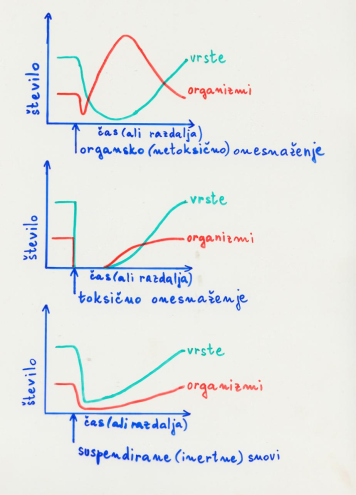 BIOLOŠKA ANALIZA  Fizikalne in kemijske karakteristike vodnega telesa vplivajo na:  pogostost vrstno sestavo stabilnost produktivnost fiziološko stanje vodnih organizmov Ekološka metoda – terenbiološka analiza življenjskih združb določanje prisotnosti in pogostosti indikatorskih organizmov ali sestave življenjske združbe (biocenoze)Fiziološka metoda – laboratorijlaboratorijski testi z vodnimi organizmi  ugotavljanje hitrosti metaboličnih aktivnosti (biorazgradnje, fotosinteze), merjenje strupenosti, biokoncentracije in bioakumulacije onesnaževal v vodi s testnimi organizmi   Ekološka metoda: zbiranje, identifikacija, štetje organizmov  Kolkwitz in Marsson   1909 Liebmannov saprobni sistem 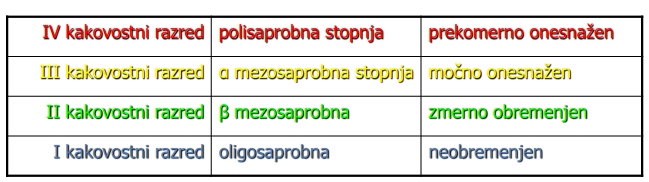 Ekološki cilji in ekološki status (Water Framework Directive, 2000/60/EC) 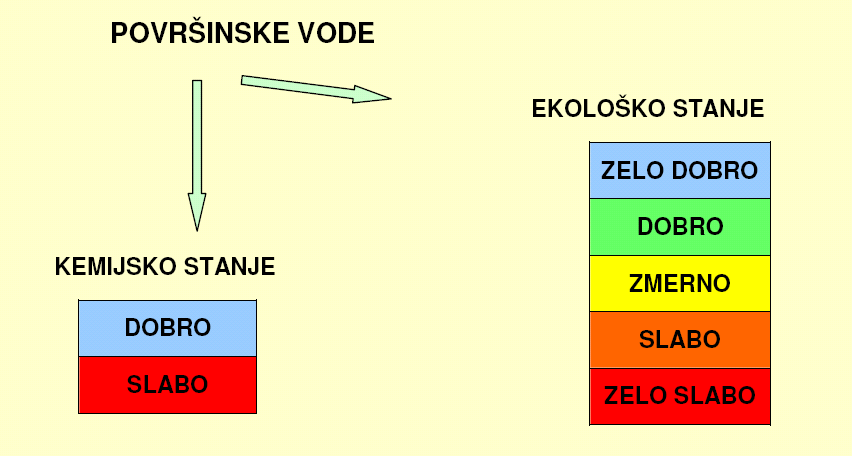 Kvalitativno vzorčevanje: zajamemo vse mikrohabitate na posameznem vzorčevalnem mestu. določimo vse vrste, a ne število mikroorganizmov. Kvantitativno vzorčevanje:vzorčujemo v celoti na točno določeni  površini.popolne vrste in številčna razmerja med njimi zbiranje, identifikacija in štetje organizmov  Pazimo na:Ne vzorčimo:   v času visokih vod ali prej kot 4 tedne po visokih vodah v času izsušenosti ali prej kot 4 tedne po izsušitvi v času vseh drugih motenj izzvanih zaradi naravnih procesov Vzorčimo pododsek, ki je dolg 5 % dolžine vzorčnega mesta in znaša: 25 m, če je velikost prispevne površine vodotoka do 10-100 km250 m, če je velikost prispevne površine vodotoka do 100-1000 km2100 m, če je velikost prispevne površine vodotoka do 1000-2500 km2 in ni uvrščen v kategorijo »velike reke« 250 m, za vse »velike reke«  Še druge zahteve... POREČJE – področje zemlje, iz katerega se vsa voda, ki pade nanj, izteka v določen rečni sistem. pretoki (hidrološke karakteristike reke)padavineuporaba vodeonesnaževalci (točkovni, netočkovni viri) industrija, prebivalstvo, poljedelstvo, živinoreja, deponije…. Porečje Donave 18 držav 817.000 km2 področje porečja Vodomerne postaje170 merskih mest PRETOKI VODOTOKOV  Analiza pretokov:  nizki  srednji maksimalni Pomembni so nizki sušni pretoki (najnižji 7 dnevni pretok v določenem časovnem obdobju npr. 1 leto, 10 let, 30 let, 50 let) kot kritični pogoj. Pri visokih pretokih se emitira ne-točkovno onesnaženje Nizki srednji pretok = aritmetično povprečje najnižjih letnih vrednosti pretoka vodotoka v daljšem opazovalnem obdobju. Srednji nizki pretok se izraža v  in se izračuna po enačbi: 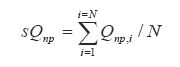 SQnp … srednji nizki pretok Qnp,i … najmanjši pretok v i-tem koledarskem letu inN … število let v opazovalnem obdobju, ki je običajno 30. (Uradni list RS, št. 41/04).  MERJENJE  PRETOKA  REKE Q = v * SQ -  pretok rekev  -  hitrost vode (m/s)S  -  prečna površina reke (m2)Q = ⅀Qi = ⅀(vi * Si)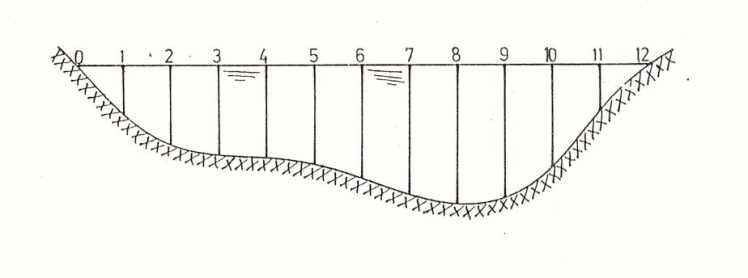 Navpični preseki prečne površine reke  VZORČEVANJE  Je zajmanje vzorcev vode.  Ročno, avtomatsko. Ročno vzorčenje: zajamemo trenutni vzorec (če se kvaliteta le malo spreminja s časom - vodotok) Avtomatsko vzorčenje: 24-urni povprečni vzorci: -  časovno proporcionalno: vsako uro določen V? - pretočno proporcionalno: glede na količino pretečene vode – povežemo z merilnikom pretoka. LOKACIJE VZORČEVALNIH POSTAJ  izbira glede na namen študije ocena splošne kvalitete vodeocena vpliva onesnaževalcevocena asimilacijske kapacitete rekeocena vpliva pritokov enoten vzorec po preseku  pri bistveno različnih fizikalnih karakteristikah umetne fizične strukture (zajezitve...) VRSTE VZORČEVALNIH POSTAJ  OSNOVNE - kvaliteta, klasifikacija vode  sotočje vodotokov in pritokov pod rečnimi objekti nad in pod iztoki onesnaževalcev pod industrijskimi in urbanimi centri na mestih odvzemov vode POMOŽNE vpliv določenih polutantov določanje asimilacijske kapacitete specialne študije SKUPINE PARAMETROV  Fizikalni/kemijski indikatorji Karakteristični za vsebnost kisika Karakteristike mineralnih snoviNutrientiSpecifični organski polutantiSpecifični anorganski polutanti Specifični polutanti - težke kovine Specifični polutanti – radioaktivnostBiološki indikatorji Mikrobiološki indikatorji OBDELAVA PODATKOV IN PREZENTACIJA zbiranje in shranjevanje podatkov – podatkovne računalniške bazeinterpretacija podatkov z ozirom na:  namen študije specifična vprašanja problematiko okoljagospodarjenje – upravljanje z vodnimi viri Kakšna je kvaliteta na neki specifični lokaciji ali področju? Kakšni so trendi kvalitete na področju; se kvaliteta izboljšuje ali poslabšuje? V kakšni relaciji so posamezni parametri med seboj na posamezni postaji in v kakšni s pretokom? Ali so frekvence vzorčevanja primerne in ali so lokacije pravilno postavljene, da predstavljajo kvaliteto vode na področju? Kakšne so celotne masne obremenitve snovi, ki prehajajo v in iz vodnega sistema in od kje izvirajo? Tabelarične ali grafične predstavitveZAKONODAJA UREDBA o stanju površinskih voda                    UL RS št. 14/2009 namesto Uredba o kemijskem stanju... UL RS š t. 11/2002 PRAVILNIK o monitoringu stanja površinskih voda     UL RS št. 10/2002 namesto Pravilnik.. kemijskega stanja... UL RS š t. 11/2002 UREDBA o kakovosti površinskih voda za življenje sladkovodnih vrst rib      UL RS št. 46/2002   PRAVILNIK o imisijskem monitoringu kakovosti površinske vode za življenje sladkovodnih vrst rib UL RS št. 71/2002 UREDBA o kakovosti vode za življenje in rast morskih školjk in morskih polžev    UL RS št. 46/2002Pravilnik o monitoringu kakovosti površinske vode za življenje in rast morskih školjk in morskih polžev UL RS št. 71/2002  Pravilnik o določitvi odsekov površinskih voda pomembnih za življenje sladkovodnih vrst rib UL RS št. 28/2005 Uredba o stanju površinskih voda UL RS št. 14/2009 Merila za ugotavljanje stanja površinskih voda Okoljske standarde kakovosti za ugotavljanje kemijskega stanja ter merila in okoljske standarde kakovosti za ugotavljanje ekološkega stanja površinskih voda  Za kemijsko stanje  33 snoviKemijske parametre za ugotavljanje kemijskega stanja površinskih voda  prednostne snovi  PSpredostne nevarne snovi  PNSdruga onesnaževala  DO Okoljske standarde kakovosti za parametre kemijskega stanja površinskih voda in razvrščanje v razrede letna povprečna vrednost LP-OSK največja dovoljena koncentracija parametra  kemijskega stanja v vodi NDK-OSK   Za ekološko stanjeElemente kakovosti za ugotavljanje ekološkega stanja površinskih vodaMetrike za vrednotenje s posameznimi biološkimi elementi ekološkega stanjaParametre za vrednotenje posameznih kemijskih elementov kakovosti, ki podpirajo biološke elementeParametre za vrednotenje posameznih splošnih fizikalno-kemijskih elementov kakovosti, ki podpirajo biološke elementeParametre za vrednotenje s posameznimi hidromorfološkimi elementi kakovosti, ki podpirajo biološke elemente Razrede in opisne opredelitve razredov ekološkega stanjaMejne vrednosti za posamezne razrede ekološkega stanja za vrednotenje z biološkimi elementi Mejne vrednosti za posamezne razrede ekološkega stanja za posebna onesnaževala  Mejne vrednosti za posamezne razrede ekološkega stanja za splošne fizikalno-kemijske parametre  Merila za vrednotenje s posameznimi elementi ekološkega stanja  Merila za ugotavljanje ekološkega stanja in njihovo razvrščanje v razrede   Dodatne zahteve za  Površinske vode ali njihove dele, kjer se odvzema voda za oskrbo s pitno vodoPovršinske vode ali njihove dele na posameznih varstvenih območjih (območjih Natura 2000), v skladu s predpisi, ki urejajo ohranjanje narave Vodno telo površinske vode ima dobro kemijsko stanje, če:   letna povprečna vrednost parametra kemijskega stanja na nobenem od mest vzorčenja ni večja od LP-OSK določene v prilogi 2  največja izmerjena vrednost parametra kemijskega stanja na nobenem od mest vzorčenja ni večja od NDK-OSK določene v prilogi 2 časovna vrsta vrednosti nobenega od parametrov kemijskega stanja, za katere se ugotavlja vrednost v sedimentih, nima trenda naraščanja  Pravilnik o monitoringu stanja površinskih voda  UL RS št. 10/2009 NADZORNI MONITORING - Ocena celovitega stanja površinske vode v vsakem porečju       prispevna površina nad 2.500 km2vodno območje nad 0,5 km2državna meja,  obremenitev z onesnaževalom, ki se prenese čez državno mejo ali v morje OPERATIVNI MONITORING iz nadzornega m. ocenjeno, da ne bodo doseženi okoljski cilji se izvajajo ukrepi za doseganje dobrega stanja  imajo slabo stanje PREISKOVALNI MONITORING  ugotoviti razloge za prekoračitev OSK in MV za dobro ekološko stanje ugotoviti vzroke za nedoseganje ciljev  ugotoviti velikost in vplive naključnega onesnaženja  PODZEMNE VODE - PODTALNICE  Kaj so?   Vode pod površino tal v zasičenem območju in v neposrednem stiku s tlemi ali podtaljem  SVETOVNE ZALOGE VODE  97,5 % slana voda2,5 % neslana voda: 75 %  ledeniki in ledene gore 1,88 %24 %  podtalnica  0,6 %   1 %  jezera, reke,   zemlja            0,01%          0,01 % USODA PADAVIN Ostanejo v zemlji kot zemeljska vlaga, eventuelno izhlapijo, alternativno ostanejo shranjene v snegu. Tečejo po površini v manjše kanale        reke, jezera. Kot površinske vode izhlapevajo, pronicajo v zemljo – podtalnica, nadaljujejo  površinski tok  v rekah do morja. Infiltrirajo v zemljo, pronicajo do podtalnice – shranjena v poroznih sedimentih in kameninah. PODTALNICA Talna voda lahko ostane v teh poroznih plasteh  od  nekaj dni do mogoče milijone let.Podtalnica se lahko odstrani:  z naravnim kapilarnim gibanjem na površino zemlje,  s porabo rastlin,  s tokom v površinske reke, jezera ali direktno v morje  umetno s črpanjem iz vodnjakov ali vrtin.  nenasičena cona (prezračena cona) – prostori zemeljskih por vsebujejo zrak in vodo – vadozna voda  nasičena cona – vse pore so napolnjene z vodo - podtalnica                                                                    stik med njima                                gladina podtalnice VODONOSNIK – plast kamenin pod površjem tal zadostne poroznosti in prepustnosti, da omogoča znatnejši pretok podzemne vode  neomejen vodonosnikomejen vodonosnik PRESKRBA Z VODO Iz dveh glavnih virov vodnega cikla: površinske vode podtalnica (čistejša, potrebuje manj obdelave) % PITNE VODE IZ PODTALNIC V EVROPSKIH DRŽAVAH Danska 98 %Avstrija 96%Portugalska 94%Italija 91%Nemčija (Z) 89%Švica 75%Francija 70%Belgija 67%Luksemburg 66%Finska 49%Švedska 49%Grčija 40%Anglija 25%Irska 25%Španija 20%Madžarska 10% SLOVENIJA podtalnica  56,9%           97,4%izviri 40,5%                       površinske vode 2,6%SLOVENIJA Površina:  20.222 kmPovprečne letne padavine:800 mm porečje Mure 3000 mm Bohinj1000 mm Primorska 1500 mm centralna Slovenija 230 m3/s vode na razpolago: 90 m3/s iz porečij Drave in Mure 140 m3/s iz teritorija Slovenije Od tega le 50 m3/s  direktno (brez čiščenja) za pitno vodo  REZERVE PITNE VODE V SLOVENIJI 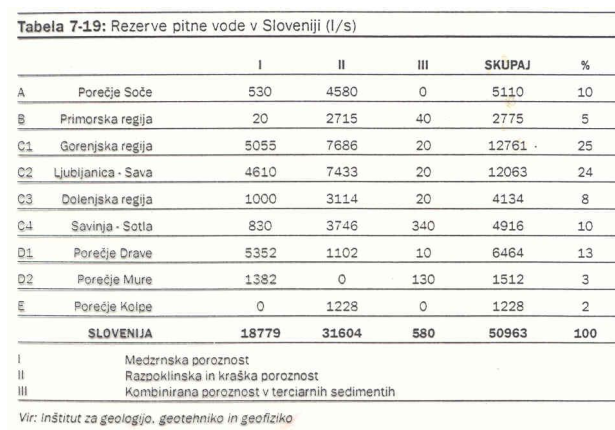 MERILNA MESTA MONITORINGA 2006 - 86 mest 21 vodnih teles podzemnih vod  (60% aluvialni, 40% kraš ki in razpoklinski vodonosniki) ZAKONODAJA Pravilnik o določitvi vodnih teles podzemnih voda   UL RS št. 63/2005 Uredba o stanju podzemnih voda  UL RS št. 25/2009                                                     namesto: UREDBA o kakovosti podzemne vode UL RS št 11/2002 in 100/2005  Pravilnik o monitoringu podzemnih voda   UL RS št. 31/2009     namesto UL RS št. 42/2002 Pravilnik o obratovalnem monitoringu onesnaževanja podzemne vode  UL RS št. 49/2006                             namesto: PRAVILNIK o monitoringu onesnaženosti podzemnih voda z nevarnimi snovmi UL RS št. 5/2000  Odredba o prepopvedi in omejitvi prometa oz. uporabe FFS, ki vsebujejo določene aktivne snovi                  UL RS št. 105/2001 Odlok o območju vodonosnikov in njihovih hidrografskih zaledij, ogroženih zaradi fitofarmacevtskih sredstev  UL RS št. 97/2002 UPORABA GNOJIL  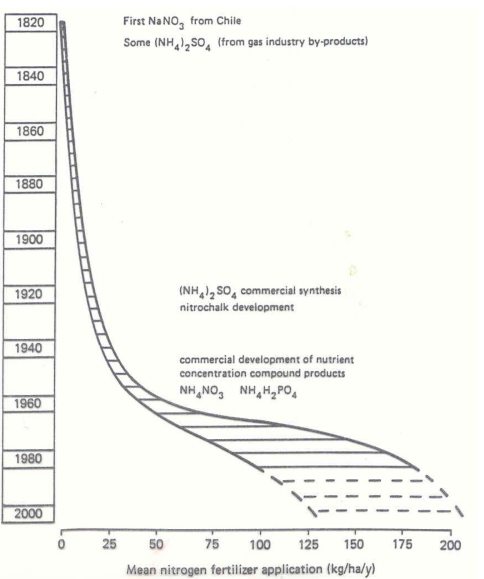 Uporaba dušikovih gnojil (kg/ha/leto) PRESKRBA Z VODO Iz dveh glavnih virov vodnega cikla:  površinske  vode podtalnica (čistejša, potrebuje manj obdelave) ČLOVEKOV VODNI CIKEL V HIDROLOŠKEM CIKLU                  ODVZEM VODE  IN  OBDELAVA                                 DISTRIBUCIJA               PORABA   KANALIZACIJA       ČIŠČENJE ODPLAK 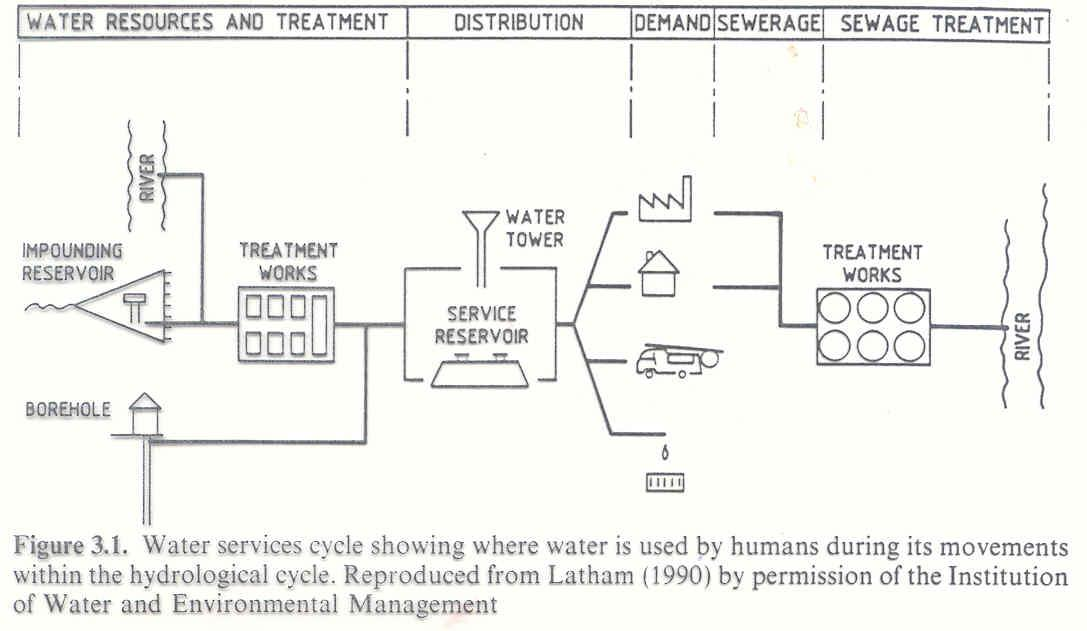 Voda absorbira naravne in umetne snovineprimerna za pitje brez obdelave Pomembnejše kategorije nezaželenih snovi v pitni vodibarva (razt. org. snovi šotnate zemlje, soli Fe in Mn) suspendirane snovi (droben anorganski  in rastlinski material) motnost (suspenzije finih delcev, bakterije, zračni mehurčki) patogeni (bakterije, virusi, protozoa) trdotaokus in vonj (odp. vode, Fe, Mn, Al, pomanjkanje O2, alge)škodljive kemikalije  Pripraviti zadostno in stalno preskrbo z vodo, ki bo kemijsko, bakteriološko in estetsko zadovoljiva Kakšna mora biti pitna voda po čiščenju: okusnavarnabistrabrez barve in vonjaprimerno mehkanekorozivna z nizko vsebnostjo org. snovi ZAKONODAJA Uredba o kakovosti površinskih voda, ki se jih odvzema za oskrbo s pitno vodo  UL RS št. 125/2000,  4/2001 Pravilnik o imisijskem monitoringu kakovosti površinskih voda, ki se jih odvzema za oskrbo s pitno vodo                                                   UL RS št. 40/2001  Uredba o standardih kakovosti podzemne vode UL RS št. 100/2005 Pravilnik o imisijskem monitoringu podzemne vode  UL RS št. 42/2002 Pravilnik o obratovalnem monitoringu onesnaževanja podzemne vode UL RS št. 49/2006 PRAVILNIK o pitni vodi UL RS 19/2004, 35/2004, 26/2006, 92/2006 Pravilnik o oskrbi s pitno vodo   UL RS 35/2006 PRIPRAVA PITNE VODE Glavni procesi priprave pitne vodegrobo sitofino sito                     odvzem iz površinskih vod                                  odvzem iz podtalnicaeracija – prezračevanjekoagulacijaflokulacijabistrenje-usedanje filtracija  desinfekcija 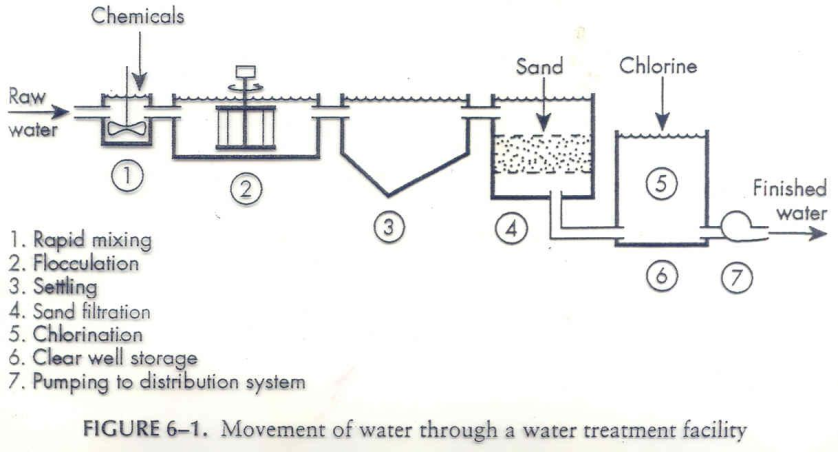 Hitrost usedanja delcev z gostoto  2,65 g/ml v vodi pri 10°C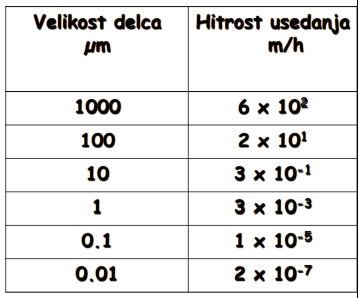 Odstranjevanje koloidnih delcev z usedanjem zahteva:nevtralizacijo naboja (razelektritev) –KOAGULACIJAnastanek večjih flokul (kosmov) -FLOKULACIJA KOAGULACIJA kemijski proces destabilizacije koloidnih delcev 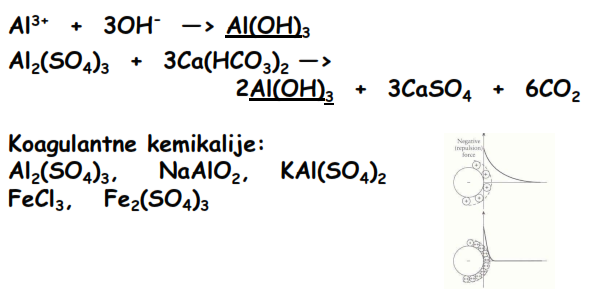 FLOKULACIJA Koagulirane delce (kosme, flokule) povečamo na fizikalen način, z adsorpcijo na dolgo verigo organskega polimera (flokulanta) FLOKULANTI: poliakrilamidi polietilenoksid poliakrilna kislina 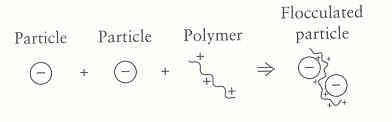 Dezinfekcija vode  Klor 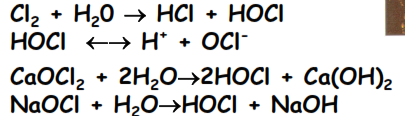 Klor dioksid ClO2OzonUV (250-265nm)Membranski procesPARAMETRI ZA VREDNOTENJE ONESNAŽENJA SPECIFIČNI PARAMETRI  definirane kemijske snoviNESPECIFIČNI PARAMETRI  sumarni parametri SPECIFIČNI PARAMETRI ZA VREDNOTENJE ONESNAŽENJA Organski dušik, Amonij, Nitrit, nitrat, Fosfat (orto, poli), Organski fosfor, Sulfat, Sulfid, Cianid, Kovine, Fenol, Formaldehid, Pesticidi, Organska topila NESPECIFIČNI PARAMETRI ZA VREDNOTENJE ONESNAŽENJA BPK (BPK5) - biokemijska potreba po kisikuKPK - kemijska potreba po kisiku TOC - celotni (totalni) organski ogljik TOX - totalne org. spojine halogenov (X...Cl, Br, J)               (AOX - org. spojine halogenov, ki se adsorbirajo) Neraztopljene snoviRazgradljivostStrupenost  BIOKEMIJSKA POTREBA PO KISIKU - BPKKaj je BPK? je množina kisika, ki je potrebna za oksidacijo razgradljivih organskih snovi s pomočjo mikroorganizmov, ki jih vzorec vsebuje. 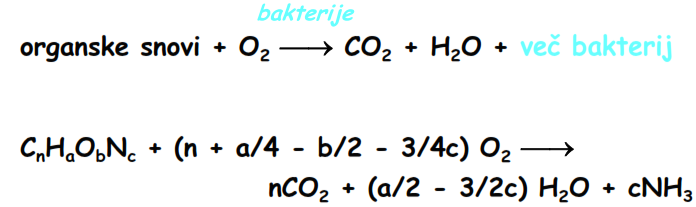 KINETIKA BPK 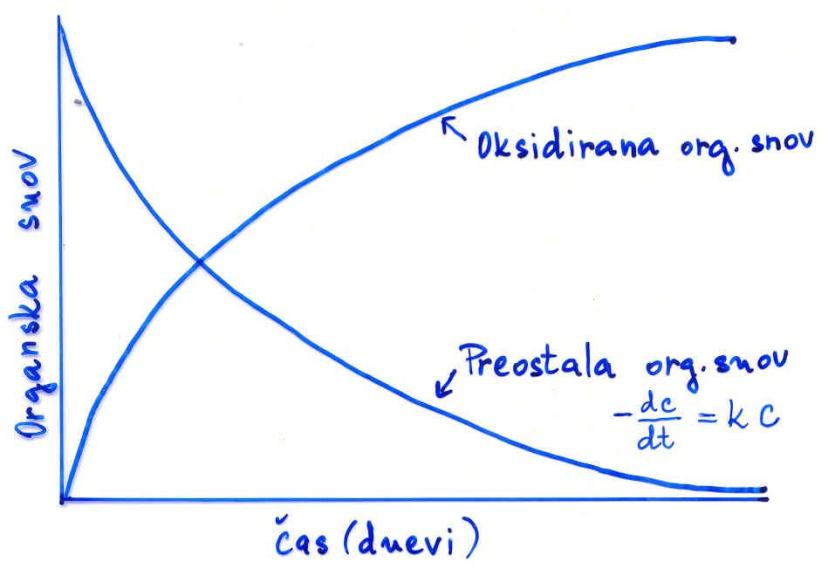 KRIVULJA BPK 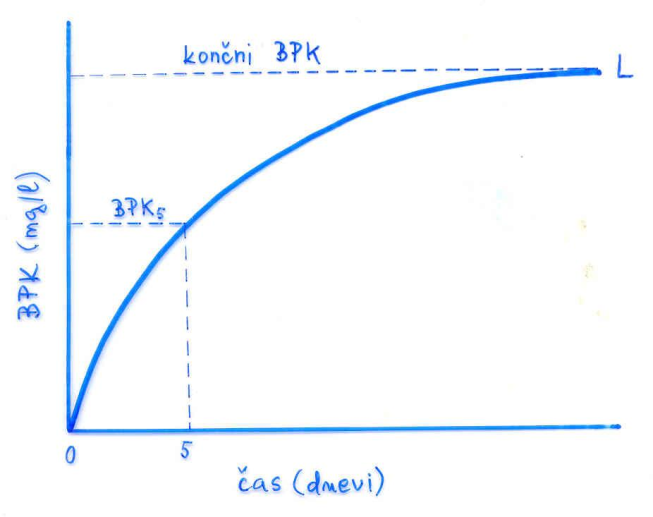 BPK IN NITRIFIKACIJA 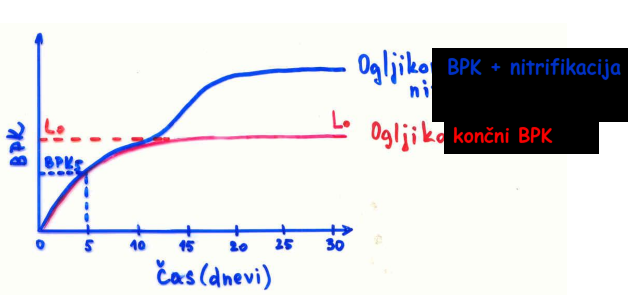 Nitrifikacija: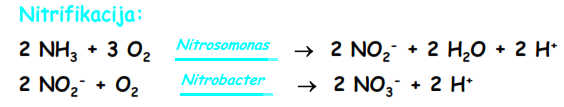 Vplivi na hitrost reakcije BPK - Temperatura 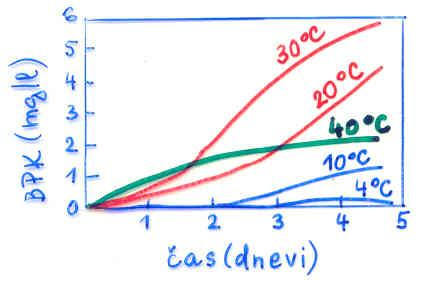 Vplivi na hitrost reakcije BPK - Hranila (N, P) 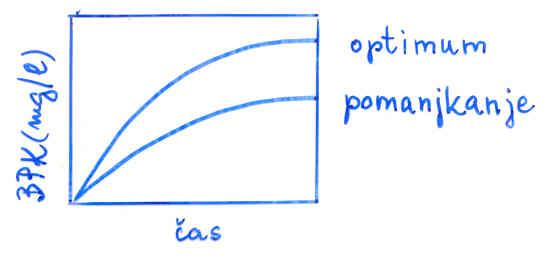 Vplivi na hitrost reakcije BPK - pH 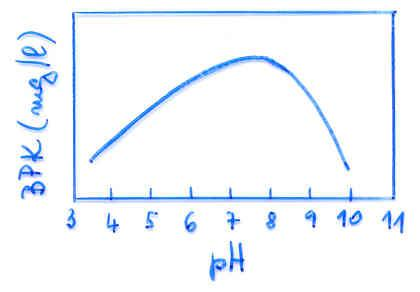 Vplivi na hitrost reakcije BPK - Strupene snovi 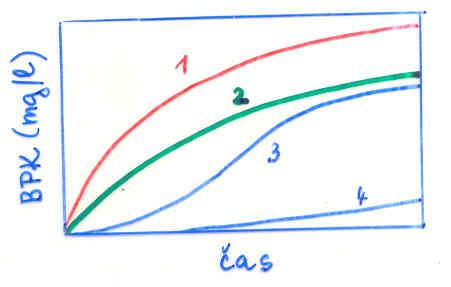 1 -  brez strupenih snovi2,3,4 - prisotne strupene snovi Pomen in uporaba BPK Vodotoki - onesnaženje z org. snovmi  Čistilne naprave - načrtovanje, dimenzioniranje, kontrola Taksa za onesnaženje Metode določanja BPK Razredčevalna metoda brez razredčenja z razredčenjem Manometrična metoda (merjenje spremembe pritiska) Warburg Sapromat Baromat DOLOČANJE  RAZTOPLJENEGA  KISIKA a) kemijsko po Winklerju: 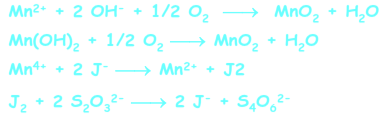 b) elektrometrično s kisikovo elektrodo Izračun BPK – razredčevalna metoda (brez razredčenja) BPKX (mg O2/l) = (C1 – C2)BPKx = biokemijska potreba po kisiku v x dneh (pet dni – BPK5)C1 =   raztopljeni kisik neazredčenega vzorca takoj po pripravi, mg/l C2  =   raztopljeni kisik nerazredčenega vzorca po 5 dneh inkubacije pri 20°C, mg/l Izračun BPK – razredčevalna metoda (z razredčenjem) 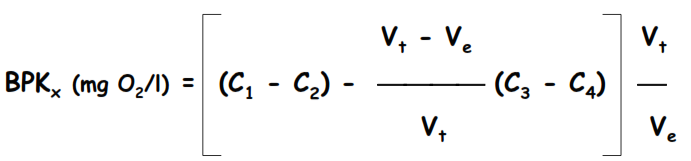 BPKx= biokemijska potreba po kisiku v x dneh (pet dni - BPK5) C1= raztopljeni kisik razredčenega vzorca takoj po pripravi, mg/l  C2 = raztopljeni kisik razredčenega vzorca po 5 dneh inkubacije,  mg/lC3 = raztopljeni kisik v razredčevalni vodi pred inkubacijo v mg/l C4 = raztopljeni kisik v razredčevalni vodi po inkubaciji v mg/lVe = volumnom vzorca, ki smo ga uporabili za pripravo testne raztopine (ml) Vt = skupni volumen testne raztopine (2000 ml) KEMIJSKA POTREBA PO KISIKU (KPK) je množina kisika, ki je potrebna za oksidacijo vseh  organskih snovi s kemijskim oksidantom (K2Cr2O7)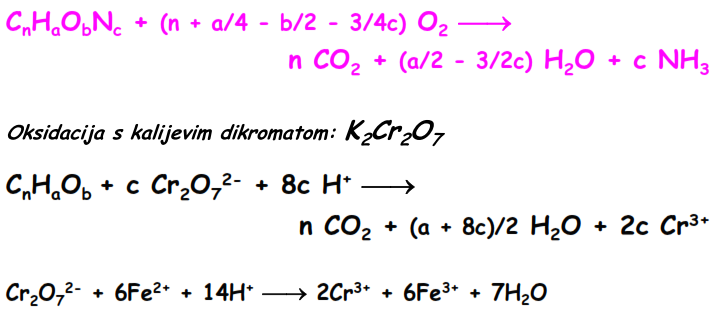 Pomen in uporaba KPK V povezavi z BPK testom – indikacija toksičnih pogojev in prisotnosti biološko nerazgradljivih snovi Čistilne naprave - načrtovanje, dimenzioniranje, kontrola Vodotoki - onesnaženje z org. snovmi Taksa za onesnaženje Metode določanja KPK Odprta refluksna metoda Zaprta refluksna metoda Celotni  organski  ogljik  (TOC) FRAKCIJE  CELOTNEGA  OGLJIKA  TC  celotni ogljikIC  anorganski ogljik (CO32- , HCO3- , raztopljeni CO2)TOC  celotni organski ogljik (ogljikovi atomi kovalentno vezani v org. molekulah) TOC = TC - IC   Metoda določanja TOC Suhi postopek  vzorec uparimo in sežgemo s kisikom, nastali CO2 določimo spektrofotometrično v IR delu spektra  Tipične vrednosti BPK, KPK in TOC v  neobdelani komunalni odpadni vodi 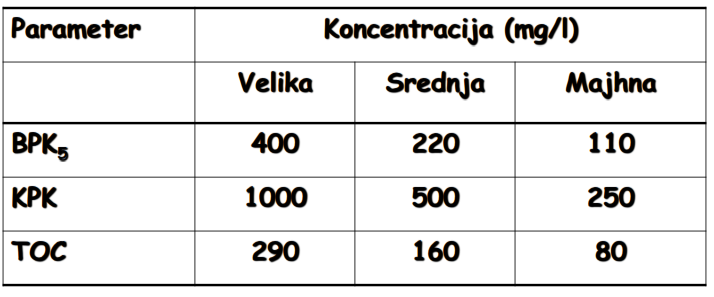 TOX (AOX)- totalne organske spojine halogenov  indicira onesnaženje z dezinfekcijskimi stranskimiprodukti in sintetičnimi kemikalijami: trihalometani organska topila (kot so trikloroeten, tetrakloroeten in drugi halogenirani alkani in alkeni) klorirani in bromirani pesticidipoliklorirani bifenili (PCBs)klorirani aromati (kot so heksaklorobenzen, 2,4-diklorofenol) visoko molekularne delno klorirane vodne huminske snovi.STRUPENOST – Kaj je?  potencialna lastnost snovi, da povzroči škodljive učinke na organizmih  Vsaka snov je lahko strup, odvisno od njene koncentracije(Paracelsus, 1493-1541) STRUPENOST- Zakaj? Dolgoročni cilj vodnega gospodarstva:  visoka kvaliteta vseh naravnih vod 2000/60/EC Water Framework Directive 1996/61/EEC IPPC Directive           Nevarne snovi minimiziranje toksičnega onesnaženja posebna pozornost obstojnim in/ali bioakumulirajočim snovem   EVROPSKA ZAKONODAJA OJ No L 84/72  1993   Potrebno pridobiti informacije o kemikaliji: Splošne informacijeFizikalno-kemijski podatkiUsoda v okolju in poti prenosa Ekotoksičnost :Ribe Daphnia Alge Bakterije Kopenski organizmi Zemeljski organizmi Toksičnost UGOTAVLJANJE STRUPENOSTI kemijski specifični pristop (analiziranje posameznih snovi) “pristop k celotnemu iztoku” (uporaba testnih organizmov -  biotest) 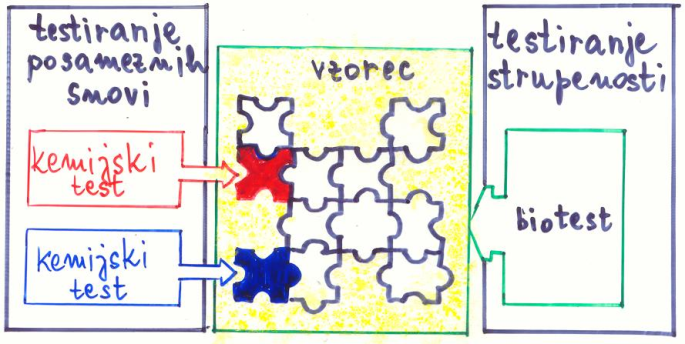 STRUPENOSTNI TESTI Strupenost je rezultanta koncentracije strupa in časa delovanja Akutni  kratek čas (nekaj ur do nekaj dni), enkratna izpostavitev, hiter, intenziven odgovor organizmov (smrt, negibnost)  Kronični  daljši čas (delni ali celotni življenjski cikel), ponavljajoča ali stalna izpostavljenost, odgovor organizmov ni tako hiter (rast, razvoj, razmnoževanje) AKUTNI STRUPENOSTNI TESTI  Hiter, intenziven odgovor organizma - široko koncentracijsko območje  LC (lethal concentration) smrtna koncentracija koncentracija, ki povzroči smrt določenega deleža testnih organizmov LC50 srednja (50%) smrtna koncentracija koncentracija pri kateri pogine 50% izpostavljenih organizmov v času opazovanja npr.  48h LC50  = 0,1 mg/lEC (effective concentration) efektivna koncentracija povzroči specifičen efekt določenega deleža testnih organizmov kot so spremembe v hitrosti dihanja, izguba ravnotežja v času opazovanja EC50  srednja efektivna koncentracija npr.  96h EC50 = 0,2 mg/lKRONIČNI STRUPENOSTNI TESTI Zgodnje razvojne stopnje, delni ali celotni življenjski cikel Kronična strupenpost se odraža v spremembah apetita, rasti, metabolizma, reprodukcije in celo smrtnosti ali mutacijah MDK  – maksimalna dovoljena koncentracija NOEC (no-observed-effect concentration) najvišja testirana koncentracija strupa, kjer ne  zasledimo škodljivega vpliva na izpostavljene organizme npr.  21d NOEC = 0,05 mg/l                        akutna strupenost      ACR = -------------------------------                       kronična strupenost STRUPENOSTNI TESTI  (glede na izvedbo) Statični Obnavljajoči Pretočni STRUPENOSTNI TESTI (glede na organizem) Razgrajevalci: bakterije  Vibrio fischeri, aktivno blato. Producenti: alge – Scenedesmus subspicatusvišje rastline – Lemna minor. Porabniki:  ribe – Brachydanio rerio,   nevretenčarji – Daphnia  magna, Artemia salina. STRUPENOSTNI TESTI  (izvedba) Različne koncentracije vzorca: s testnim medijem redčimo (specifičen medij za posamezen testni organizem) Kontrolni test – s testnim medijem, a brez vzorcaStandardni test – občutljivost testnih organizmov in pravilnost izvedbe UPORABA STRUPENOSTNIH TESTOV kontrola komunalnih in industrijskih odpadnih vodkontrola površinskih vod - redno in ob nesrečah (izlitjih)notranja kontrola indirektnih izpustov (v obratu) ocena učinkovitosti različnih metod čiščenja, izbira čistilnih napravTRE (Toxicity Reduction Evaluation) specifični primeri - lokacije tovarn, za ugotavljanje potrebne stopnje čiščenja odpadne vode, da zadostimo zahtevam za izpust v odvodnik predpisovanje individualnih dovoljenj za izpuste odpadnih vod predpisi - zakonodaja sedimenti in zemljiščaizcedki deponij in izlužki odpadkov testiranje kemikalij VREDNOTENJE STRUPENOSTI ZA BIOLOŠKO ČISTILNO NAPRAVO testi z aktivnim blatom – organizmi, ki se nahajajo v čistilnih napravah  ZA VODOTOKBiološka analiza:Ekološka metoda: biološka analiza življenskih združbFiziološka metoda: laboratorijski teti z vodnimi organizmiVREDNOTENJE STRUPENOSTI ZA BIOLOŠKO ČISTILNO NAPRAVO  respirometrični test z aktivnim blatom, zaviranje hitrosti porabe kisika rast mikroorganizmov aktivnega blata laboratorijska modelna biološka čistilna naprava  VREDNOTENJE STRUPENOSTI ZA VODOTOK Biološka analiza:Ekološka metoda: biološka analiza življenskih združbFiziološka metoda: laboratorijski teti z vodnimi organizmi: bakterije, alge, nižnji raki, ribe TESTNI ORGANIZMI 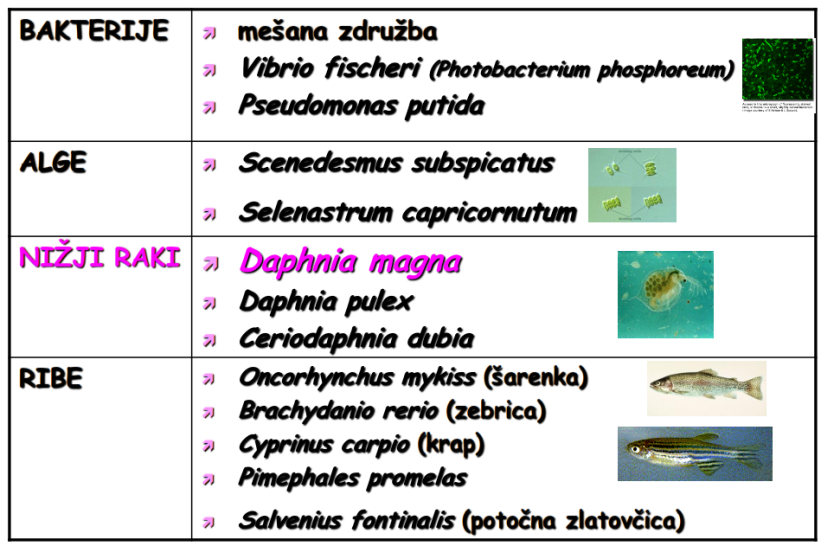 STRUPENOSTNI TEST ZA VODOTOK zaviranje hitrosti porabe kisika - mešana bakterijska združba 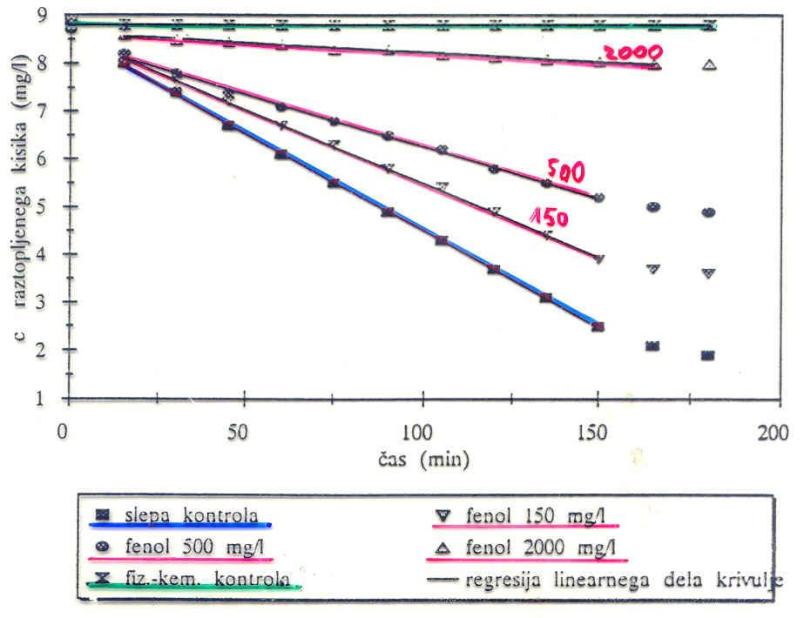              Strupenost fenola Bakterije Vibrio fischeri Encimsko katalizirana reakcija nastanka luminiscence 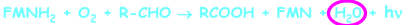 Merimo zaviranje bioluminiscence  Vibrio fischeri akutni test:     30min EC50kronični test:   24h EC50Alge: Scenedesmus subspicatus          Selenastrum capricornutum Merimo zaviranje:fotosinteze alg: 24h EC50akutni test    rasti alg: 72h EC50kronični test Lemna minor Mala leča je prosto plavajoča vodna rastlina.Kontinuirno jo gojimo v laboratoriju. Preštejemo liste. Prenesemo rastline iz posode za gojenje v testno posodo. Pripravimo različne koncentracije testne snovi (mg/l ali vol.%). Damo po 10 listov v vsako testno čašo. Čaše postavimo pod svetlobo. Preštejemo zrasle liste po 3 dneh:Specifična hitrost rasti: µs = (lnNc0 – lnNc1)/n Nc0 – število listov ob t=0Nc1 – število listov ob t n – število dniµc – specifična hitrost rasti za kontrolni testµs – specifična hitrost rasti za vzorec                         I (%) = ((µc– µs)/ µc)*100 Nižji raki (vodne bolhe): Daphnia magna akutni test: nezmožnost gibanja (24h) 48h EC50kronični test: reprodukcija 21d NOECRibe: Oncorhynchus mykiss (šarenka - postrv) akutni test: smrtnost 96h LC50kronični test: razvoj ikre v mladico in odraslo ribo, meseci, leta VREDNOTENJE STRUPENOSTI ZA ZEMLJE  Dva testa: Merjenje rasti korenin – akutni test Merjenje kaljivosti semen - akutni test Merjenje rasti korenin – akutni test72 hVzkalimo semenaRazlične koncentracije vzorca, damo v zemljo (1/3 vzorca + 2/3 zemlje), dfodamo 10 vzkaljenih semen in po 72 h izmerimo dolžino korenin. Vzporedno delamo kontrolni test. Merjenje kaljivosti semen – akutni test (gorčica Sinapis alba)xxx hIzbira semen – gorčica Sinapis alba Različne koncentracije vzorca, damo v petrijevko, dodamo 20 semen in po x h izmerimo dolžino korenin. Vzporedno delamo kontrolni test. 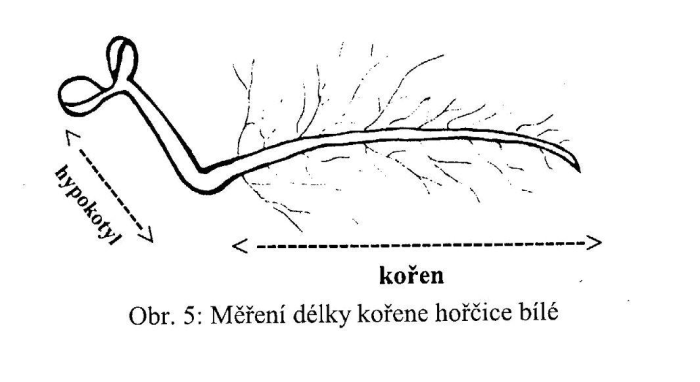 gorčica Sinapis alba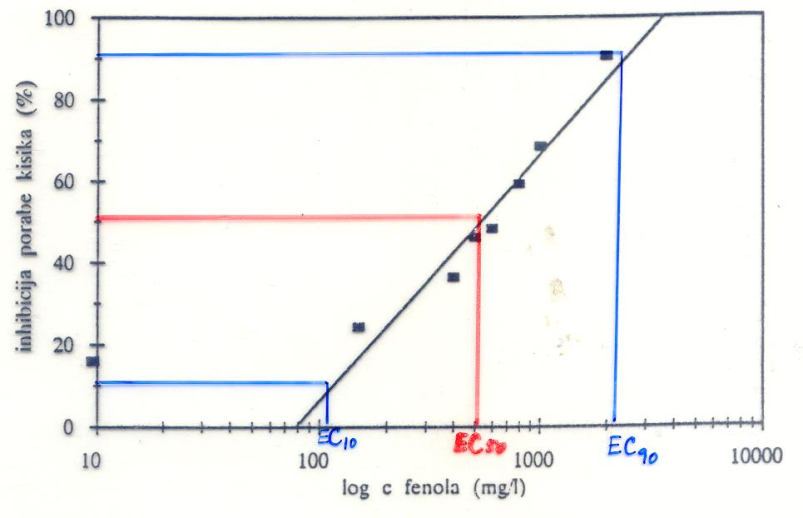 BIORAZGRADNJA – Kaj je?  “Molekularna razgradnja organskih snovi kot posledica kompleksnega delovanja živih organizmov” Stopnja, do katere lahko mikroorganizmi (bakterije in glive) razgradijo določeno snov  RAZGRADLJIVOST – Zakaj?  Obnašanje v okolju Akumulacija v okolju Biokoncentracija, bioakumulacija   Možnost biološkega čiščenja  PRESOJA TVEGANJA - “RISK ASSESSMENT” 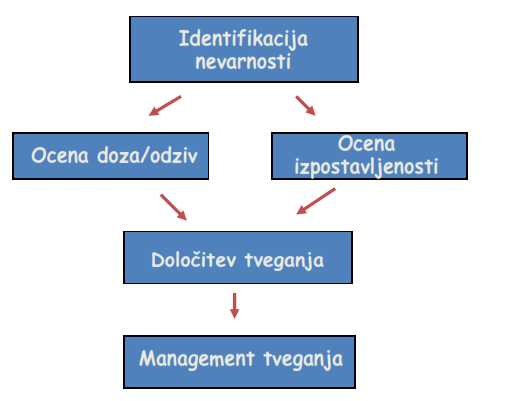 BIORAZGRADNJA / MINERALIZACIJA 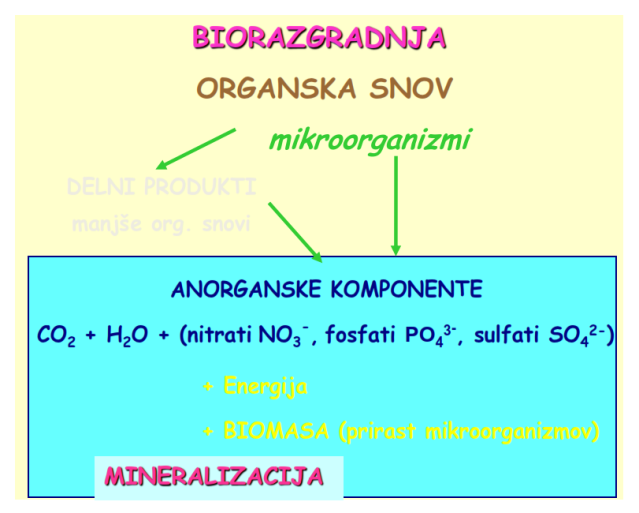 VPLIVI NA BIORAZGRADNJO  snov struktura koncentracija lastnosti (topnost, hlapnost) strupenost fizikalno-kemijski pogoji  raztopljeni kisik pH temperatura svetloba mikroorganizmi raznovrstnost aktivnost količina aklimatizacija, adaptacija nutrienti (hranilne snovi) METODE ZA DOLOČANJE BIORAZGRADLJIVOSTI Eksperimentalno delo (podatki)  matematični modeliPovezava kemijskih lastnosti in/ali strukture snovi z njeno biorazgradljivostjo  število C atomov v alifatski verigi število obročev v strukturi  vrste vezi med atomi podatki vrsta in mesto vezave substituent na osnovno strukturo molska masa snovi PROBLEM MATEMATIČNEGA MODELIRANJA BIORAZGRADLJIVOSTI   neznana sestava odpadnih vodnečistost komercialnih kemikalij SPREMLJANJE BIORAZGRADNJE SPECIFIČNE ANALIZE - sledimo koncentracije izbranih snovi  NESPECIFIČNE ANALIZE - sledimo sumarne parametre: KPK TOC  porabljeni O2 sproščeni CO2 ….. VREDNOTENJE BIORAZGRADNJE ODPADNIH VOD  BPK5 /KPK (prva ocena) krivulja razgradljivosti BPK/KPK 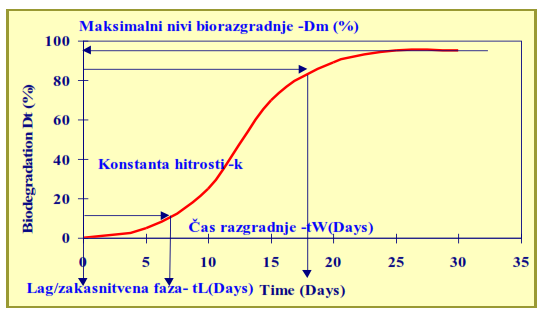 VREDNOTENJE BIORAZGRADNJE ODPADNIH VOD Z BPK5 /KPKKaj lahko zaključimo iz naslednjih rezultav glede na zmožnost biorazgradnje za vsako od odpadnih vod?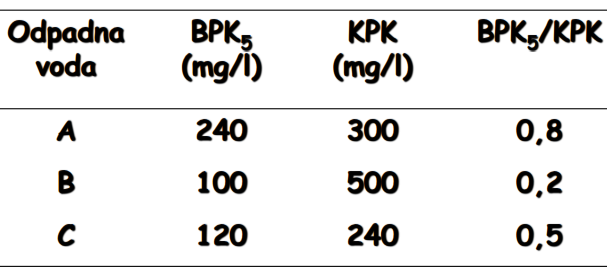 VZROKI ZA:  BPK5 /KPK < 0,5   snovi z majhno hitrostjo biokemijske oksidacije   večji ali manjši delež biološko nerazgradljivih snovi ni dovolj (adaptiranih) mikroorganizmov strupene snovi   PREDSTAVITEV REZULTATOV KRIVULJA BIORAZGRADNJE  Zakasnitveni čas - lag faza (tL, dan)Čas razgradnje (tW, dan)Maksimalna stopnja razgradnje (%) - končni nivo biorazgradnje (stopnja, plato) Snov je lahko biorazgradljiva tL + tW < 28 dnitW  < 10 dnik1  ≥ 0,14 dan-1 KINETIKA BIORAZGRADNJE  Zakaj ?Več načinov, odvisno od podatkov.Michaelis–Mentenova enačba predpostavke: čista kultura, kataliza preko intermediatapovezavo med hitrostjo encimske reakcije in koncentracijo substrata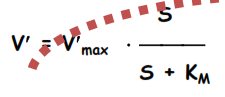 V'  = hitrost encimske reakcije (mol/s) V'max  = maksimalna hitrost encimske reakcije (mol/s)  S  = koncentracija substrata (mol/l)  KM  = Michaelis - Mentenova konstanta (mol/l) 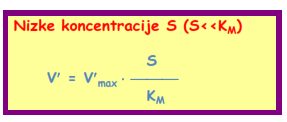 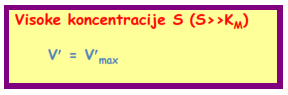 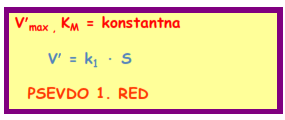 STOPNJE TESTIRANJA KEMIKALIJ 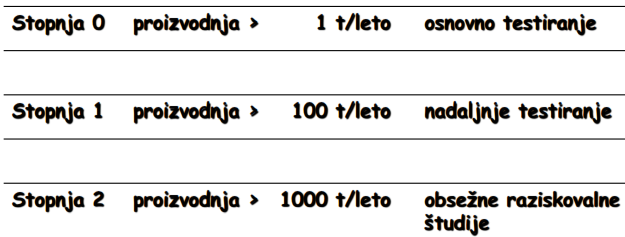 Dodaten kriterij za nadaljnje testiranje -“posebni primeri” že dobljeni rezultati, ki kažejo na: visoko toksičnostsum na kancerogenostvisok bioakumulacijski potencial  nerazgradljivostposebne fizikalno-kemijske lastnosti STRATEGIJA TESTIRANJA RAZGRADLJIVOSTI Večstopenjski protokol 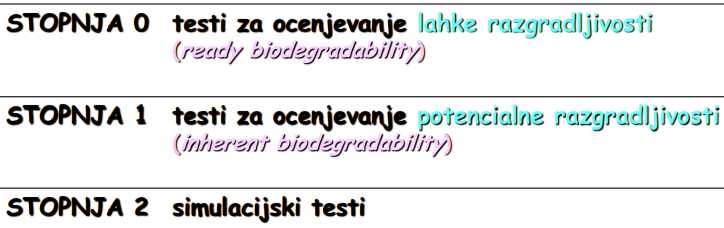 TESTI ZA OCENJEVANJE RAZGRADLJIVOSTI Večstopenjski protokol 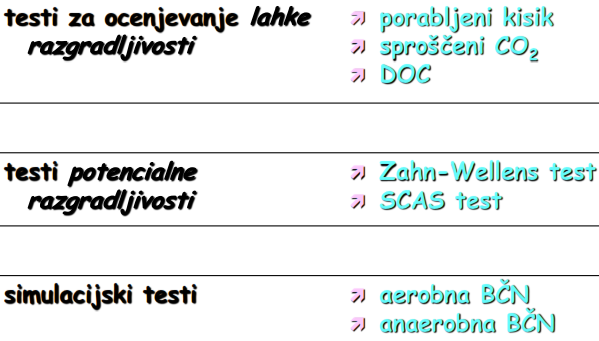 PRINCIP EKSPERIMENTALNEGA DOLOČANJA BIORAZGRADLJIVOSTI slepi testtest z vzorcem (+ abiotski test)test z referenčno snovjo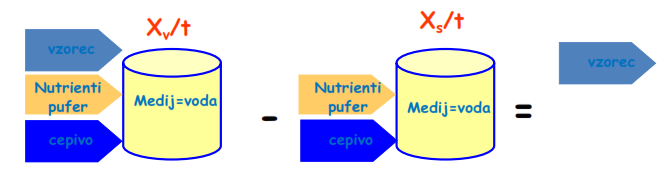 ODPADNE VODEKaj so?Odpadna voda je voda, ki se po uporabi ali kot posledica padavin onesnažena odvaja v vode neposredno ali po kanalizaciji.Komunalna odpadna voda nastaja v:gospodinjstvu (sanitarije, kuhanje, pranje..)objektih v javni rabi, proizvodnih in storitvenih dejavnostih – podobna po nastanku in sestavi gospodinjski odpadni vodiIndustrijska odpadna vodanastaja v industriji, obrtni, gospodarski, kmetijski dejavnosti in po nastanku ni podobna komunalni odpadni vodi. Tudi hladilne vode in izcedne vode deponij.Padavinska odpadna voda kot posledica meteorskih padavin odteka iz utrjenih, tlakovanih ali z drugim materialom pokritih površin neposredno v vode ali se odvaja v javno kanalizacijo.ČIŠČENJE ODPADNIH VODZakaj?Dolgoročni cilj vodnega gospodarstva: visoka kvaliteta vseh naravnih vodminimiziranje tveganja za zdravje zaščita pitnih in podtalnih vodzaščita površinskih voddirektivaminimiziranje toksičnih efektov onesnaževalcev posebna pozornost obstojnim in/ali bioakumulirajočim snovemZBIRANJE ODPADNIH VOD IN KANALIZACIJA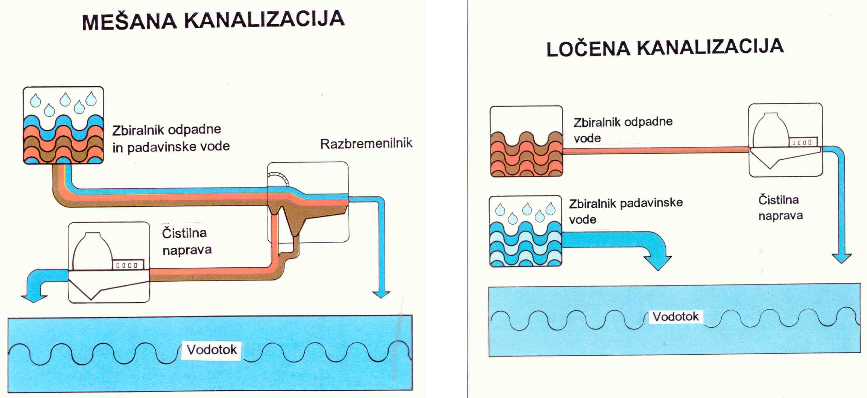 PRISTOPI K ČIŠČENJU ODPADNIH VOD1. Spoznavanje z odpadnimi vodami - snemanje stanja.Na terenu opravimo osnovne meritve in analize in ovrednotimo onesnaženje.2. Pregled možnih načinov zmanjšanja virov onesnaženja: modernizacija postopkov s stališča reakcijske in procesne tehnikerecikliranje odpadnih snovi (nepresnovljenih snovi, reakcijskih medijev, katalizatorjev, stranskih produktov)recikliranje vod, vračanje odpadnih vod v proizvodnjo odstranitev hladilnih vod iz kanalizacijskega sistemavračanje toplote v proizvodnjozmanjšanje nepotrebnih izgub vode3. Laboratorijski poskusi,  pilotni poskusi, dimenzioniranje in projektiranje čistilne napraveRAZDELITEV ODPADNIH VODbiološko nerazgradljive odpadne vodebiološko razgradljive odpadne vodehladilne odpadne vodeodpadne vode, ki vsebujejo strupeodpadne vode, ki vsebujejo kisline, alkalije, soliOSNOVNE ANALIZE ODPADNIH VODtemperaturapHKPKBPK5TOCusedljive snovineraztopljene snoviraztopljene snovidušikove spojinefosforjeve spojinespecifične komponenterazgradljivost strupenostČISTILNI SISTEMIprimarno čiščenje – odstranjevanje trdnih snovisekundarno čiščenje – odstranjevanje snovi, ki povzročajo porabo kisikaterciarno čiščenje – odstranjevanje nutrientovGlede na način odstranjevanja različnih komponent iz odpadne vode razdelimo čiščenje na:mehansko čiščenje ali primarno čiščenjekemijsko čiščenjefizikalno-kemijsko čiščenjebiološko čiščenje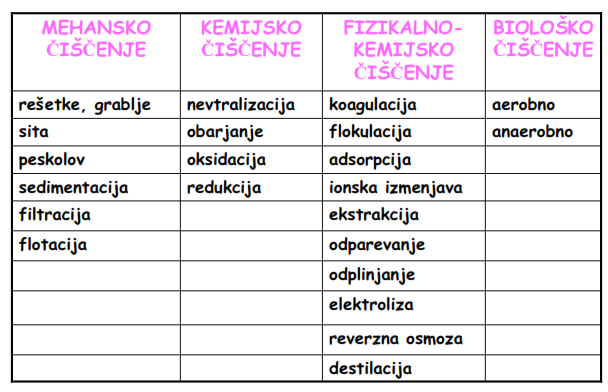 PREDČIŠČENJE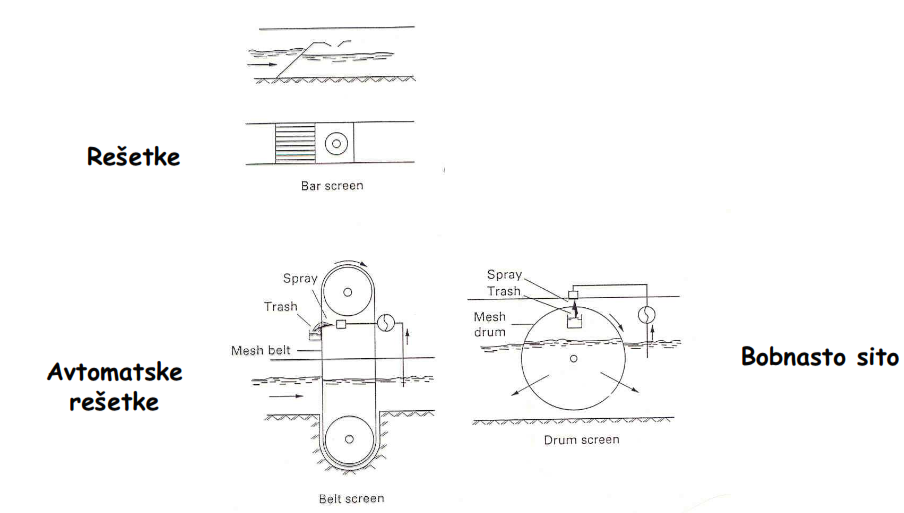 PESKOLOVZadrževalni čas: nekaj minutHitrost vode 0,3 m/sHitrost usedanja 1,2 m/minPeskolov - usedanje težjih anorganskih delcev – peskaOzračen peskolov in čaščobnik – usedanje peska + posnemanje maščobMEHANSKO ČIŠČENJE USEDALNIK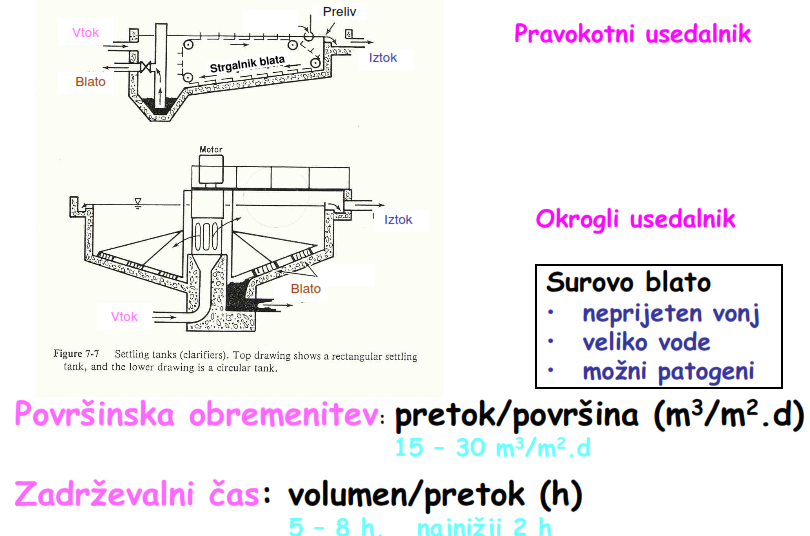 FIZIKALNO-KEMIJSKO ČIŠČENJEOdstranjevanje koloidnih delcev z usedanjem zahteva: nevtralizacijo naboja (razelektritev)KOAGULACIJAkemijski postopek, pri katerem s pomočjo koagulantnih kemikalij (FeCl3, Al2(SO4)3, NaAlO2, Kal(SO4)2, združujemo koloidne delce v večje aglomerate (kosme) nastanek večjih flokul (kosmov)FLOKULACIJAkoagulirane delce (kosme, flokule) povečamo na fizikalen način, z adsorpcijo na dolgo verigo organskega polimera (flokulanta)SEKUNDARNO ČIŠČENJE – BIOLOŠKO ČIŠČENJE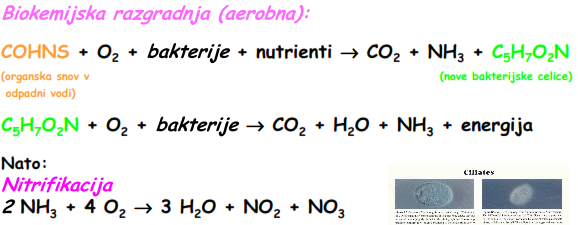 Organizmi v biološki čistilni napravi:bakterije (1010-1012/L)plesni(alge)protozoa (bičkarji, migetalkarji, maloščetinci)metazoa (kotačniki, raki, insekti)      ----------------------parazitipatogeni organizmi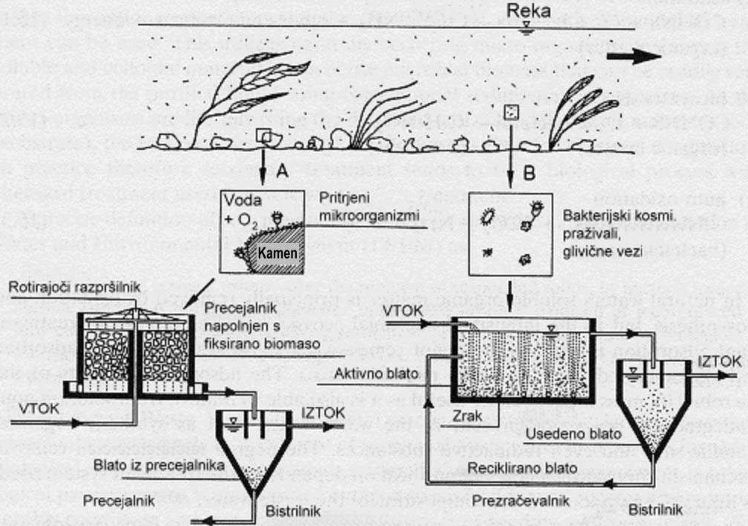 Shematični prikaz samočiščenja v naravi in umetnega biološkega čiščenjaBIOLOŠKO ČIŠČENJEAerobni postopkiAnaerobni postopkiPritjeni mikroorganizmi Precejalnik – biofilter Rotirajoči biološki kontaktor (biodisk)Prosto plavajoči mikroorganizmiAktivno blatoOksidacijski jarekŠaržni biološki reaktorBIOLOŠKE ČISTILNE NAPRAVEPRECEJALNIKnajstarejša čistilna naprava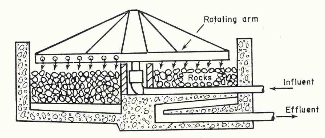 Višina nosilca biomase: 1,5-3 mVelikost kamnov: 8-13 cmPovečanje učinkovitosti z recikliranjem iztokaAKTIVNO BLATO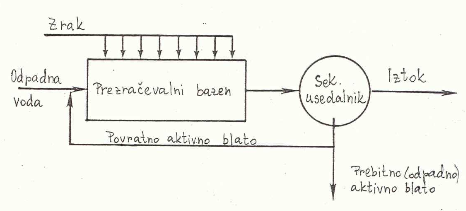                       Shema sistema z aktivnim blatomProcesni parametriObremenitev: F/M (hrana / mikroorganizmi)                        BPK (g/dan) / masa blata (g)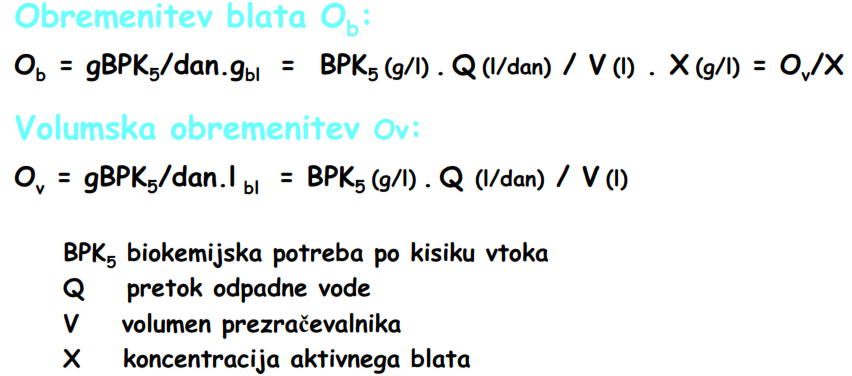 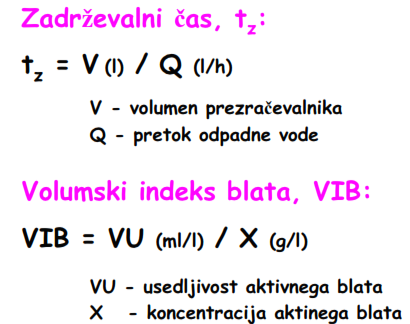 BIOLOŠKE ČISTILNE NAPRAVENačini prezračevanja:površinsko (turbine, krtače)globinsko (difuzorji, šobe, membrane – višji transport kisika, spremenljiv vnos kisika, energijsko varčnejši, enostavno vzdrževanje, se ne mašijo, ni korozije, višja ekonomska  učinkovitost)SBR – šaržni biološki reaktor“napolni-in-izprazni” sistem z aktivnim blatomShema šaržnega biološkega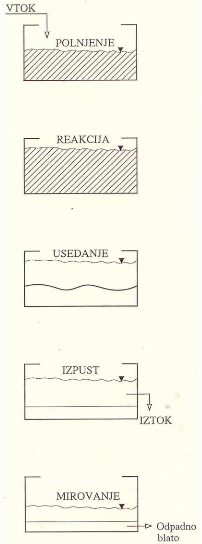 Rotirajoči biološki kontaktor - biodisk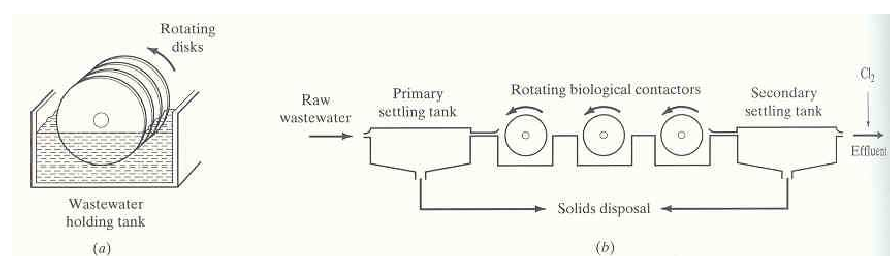 Premer diskov (plošč):  1,8 – 3,7 mObodna hitrost: 1 m/sPotopitev diskov 40 – 70 % Diski na 8,2 m dolgi gredi nudijo 9000 m površinePolipropilenski diski 16000 m2SEKUNDARNO ČIŠČENJE – ANAEROBNO BIOLOŠKO ČIŠČENJE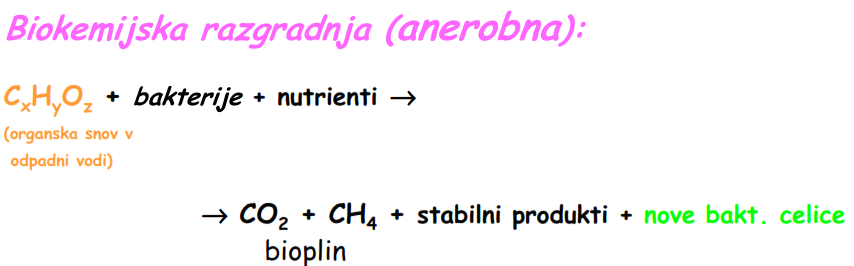 ANAEROBNA RAZGRADNJADvostopenjski proces:Acetogeneza (kislinske bakterije)Metanogeneza (metanogene bakterije)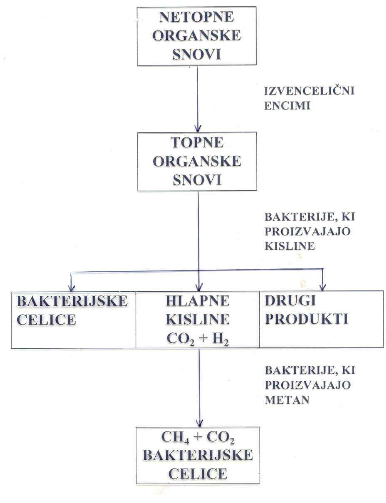 Energijska bilanca anaerobne razgradnje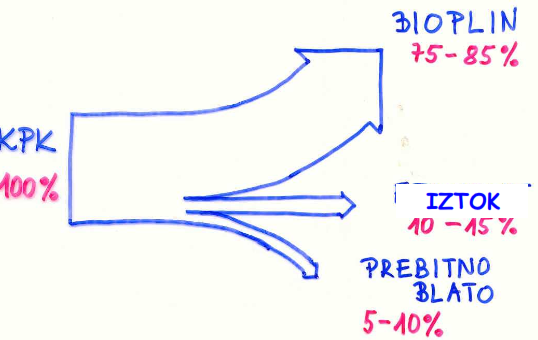 Prednosti anaerobne tehnologije:Energetsko ugodnejšane zahteva energije za vnos kisika80% kemijsko vezane energije se pretvori v bioplin 5000 – 6000 kcal/m3Nizka produkcija blata 10 – 20% v primerjavi z aerobnimi postopkiUporaba anaerobnega čiščenja odpadnih vodVISOKE OBREMENITVEBPK5 1000 - 20000 mg/l in večsladkorna pesa predelava škrobapredelava pektinapredelava krompirjapredelava sadja in zelenjaveproizvodnja sokovstekleničenje pijačpivovarne mlekarne, sirarne proizvodnja kvasa Žganjarne predelava mesaproizvodnja celuloze in papirjaproizvodnja farmacevtskih učinkovinTERCIARNO ČIŠČENJEPeščeni filterLagunaAdsorpcija z aktivnim ogljemUltrafiltracija, reverzna osmozaOdstranjevanje dušikaOdstranjevanje fosforjaDezinfekcijaODSTRANJEVANJE DUŠIKA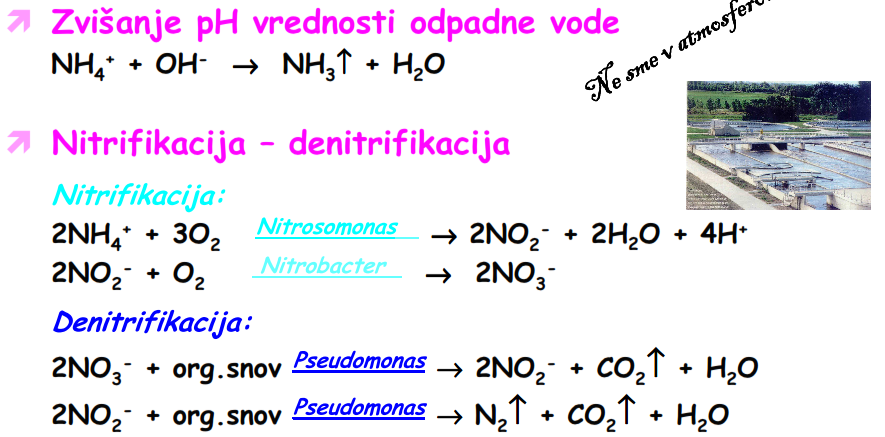 ODSTRANJEVANJE FOSFORJA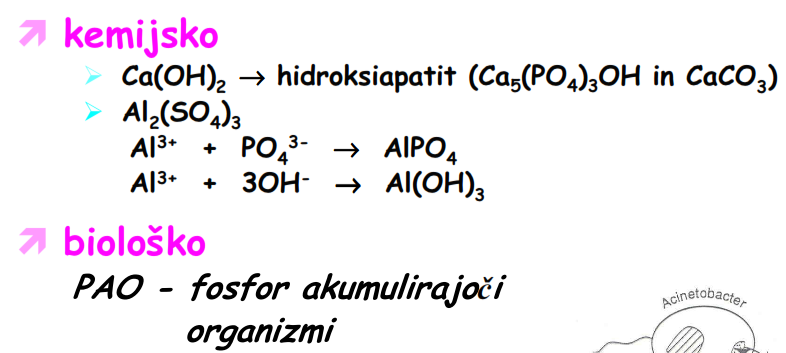 DESINFEKCIJA VODE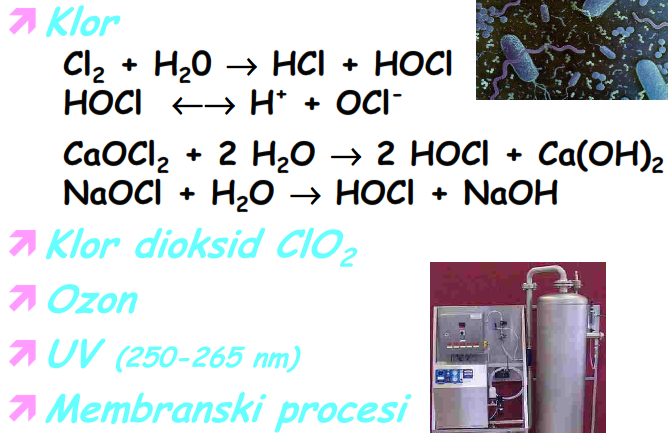 OBDELAVA IN ODLAGANJE BLATA IZ ČISTILNIH NAPRAVVIRI NASTAJANJA BLATAPrimarno čiščenje (odstrani se 60% SS: surovo primarno blato)Sekundarno čiščenje (biomasa in SS)Terciarno čiščenje (kemijsko in biološko)KARAKTERISTIKE BLATAKoncentracija trdnih snovi (volumen)Kemijska sestava (hranila, strupene snovi)Biološki parametri (biomasa, patogeni)Mikrobiološka stabilizacijaEstetsko neprijetnoPotencialno nevarnoapnoaerobnaanaerobnavsebuje preveč vodezgoščevanjeodstranjevanje vode, dehidracijaSTABILIZACIJA BLATAapno – gašeno Ca(OH)2 ali žgano CaOpH  11aerobna stabilizacija (do endogene faze, se slabše odvodnjava)anaerobna stabilizacijaANAEROBNA STABILIZACIJA BLATA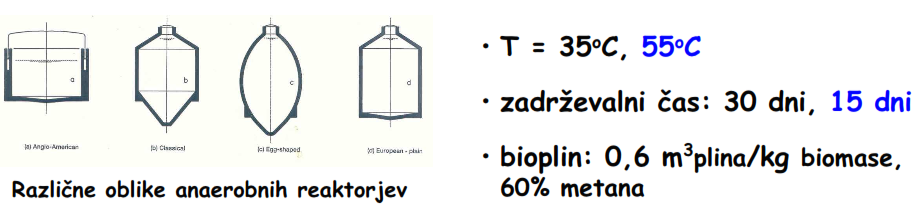 ZGOŠČEVANJE BLATAgravitacija do 5% SS (SS<20% lastnosti tekočine)zmanjšanje volumna SS od 1% do 5%  80% redukcija volumnaflotacijaODVODNJAVANJE (DEHIDRACIJA) BLATAvakumski filterfiltrna stiskalnicatračni filtercentrifugaKončna dispozicija blatasežigdeponiranjekemijska fiksacijaobnavljanje zemljiščaodlaganje na poljakompostianjeOdlaganje odpadnega blata v EUv 1000 t/leto (%)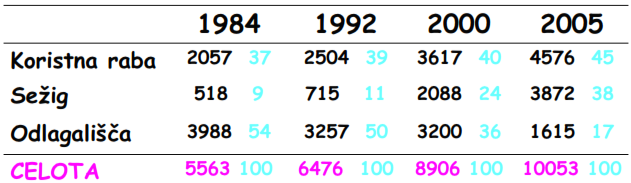 SHEMA CELOTNE ČISTILNE NAPRAVE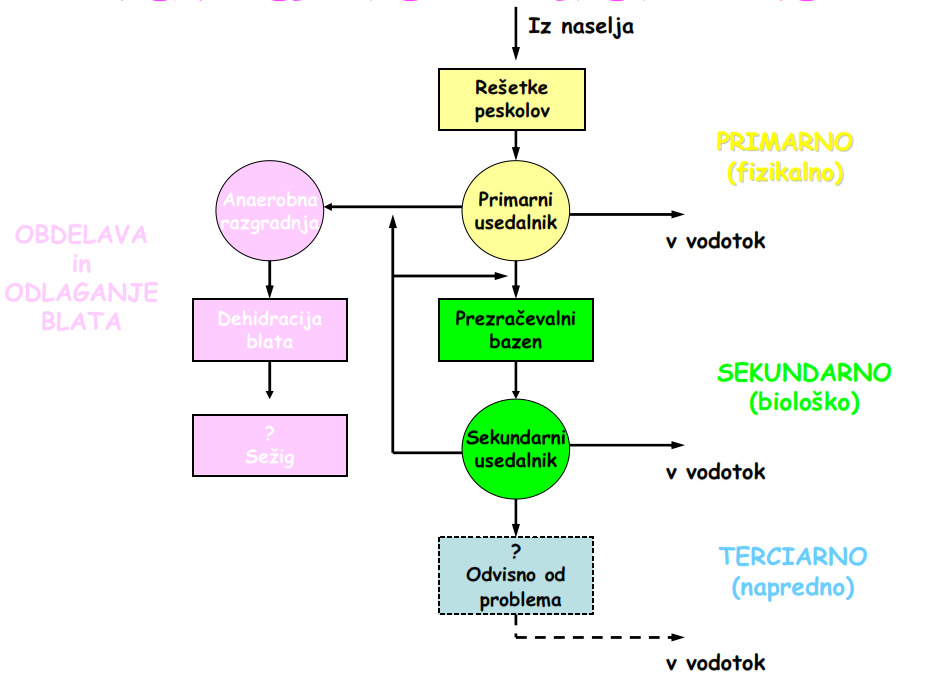 ZAKONODAJAPriporočila EU za odpadne vode, ki se spuščajo v občutljivejše recipiente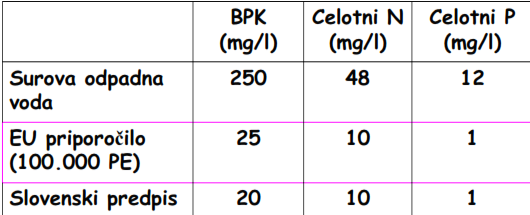 OBČUTLJIVA OBMOČJApovršinske vode, kjer je mogoče ugotoviti ali pričakovati evtrofikacijopovršinske vode, ki so namenjene za pripravo pitne vode in presegajo dovoljene vrednosti za nitratevode, kjer je skladno s predpisi s področja voda ali varstva narave potrebno nadaljnje čiščenjepovršinske vode na območju, kjer je treba izpolnjevati obveznosti za kopalne vodePARAMETRI ZA VREDNOTENJE ONESNAŽENJA  SPECIFIČNI PARAMETRI  definirane kemijske snoviNESPECIFIČNI PARAMETRI  sumarni parametri NESPECIFIČNI PARAMETRI ZA VREDNOTENJE ONESNAŽENJA BPK (BPK5) - biokemijska potreba po kisikuKPK - kemijska potreba po kisiku TOC - celotni (totalni) organski ogljik TOX - totalne org. spojine halogenov (X...Cl, Br, J)  (AOX - org. spojine halogenov, ki se adsorbirajo) Neraztopljene snoviStrupenost  Razgradljivost SPECIFIČNI PARAMETRI ZAVREDNOTENJE ONESNAŽENJA Organski dušik, Amonij, Nitrit, nitrat, Fosfat (orto, poli), Organski fosfor, Sulfat, Sulfid, Cianid, Kovine, Fenol, Formaldehid, Pesticidi, Organska topila ... DUŠIK Pomembnost dušikovih spojin v atmosferi in  v življenjskih procesih vseh rastlin in živali 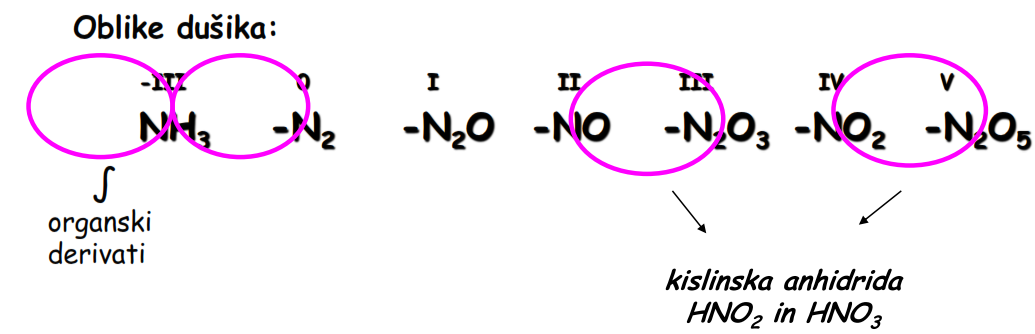 Pomembne oblike dušika za okolje KROŽENJE DUŠIKA 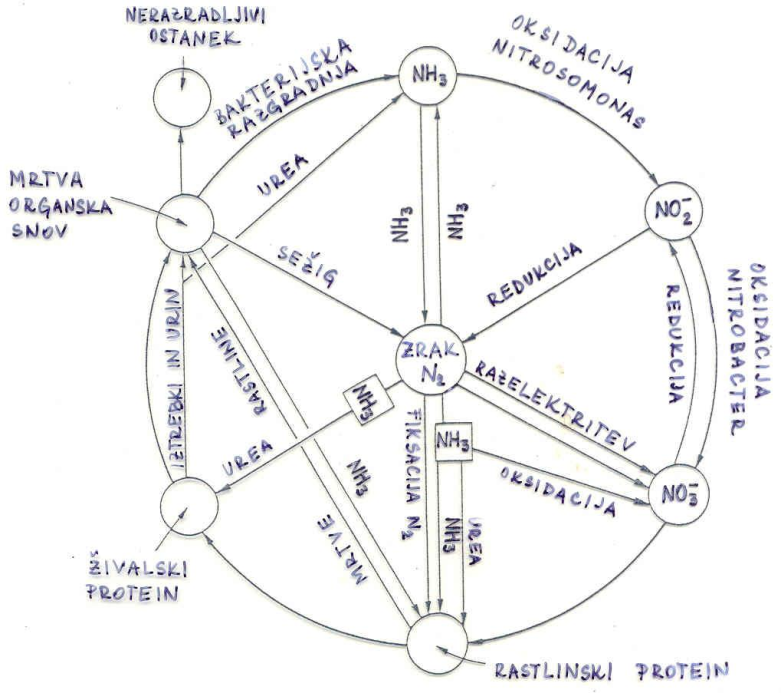 NO3-  + CO2 + zelene rastline + sončna svetloba   proteiniN2 + posebne bakterije ali določene alge   proteiniNH3 + CO2 + zelene rastline + sončna svetloba  proteini 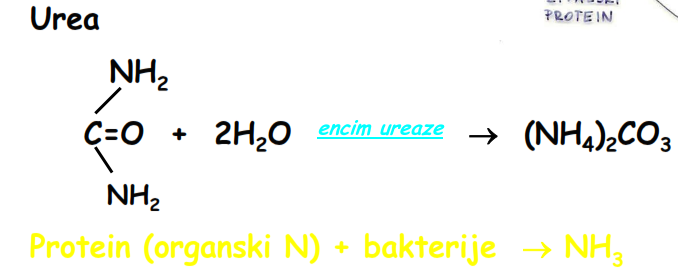 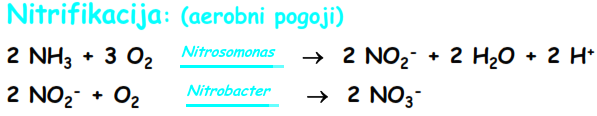 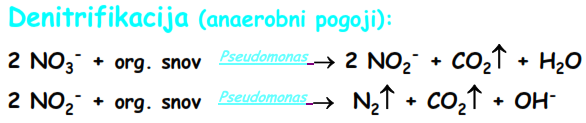 Pomen podatkov o dušiku Indikator sanitarne kvaliteteOksidacija v rekahHranilna vloga v čistilnih napravah  v površinskih vodah Kontrola delovanja čistilnih naprav Okoljska dajatev za onesnaženje Indikator sanitarne kvalitete    patogeni organizmi methemoglobinemia (1940) MDK v pitni vodi: 50mg NO3- /L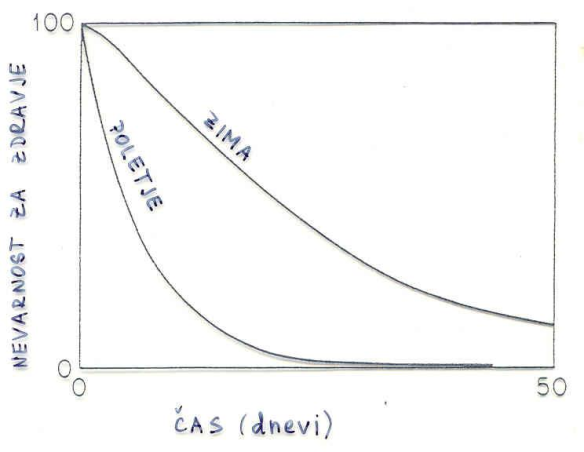 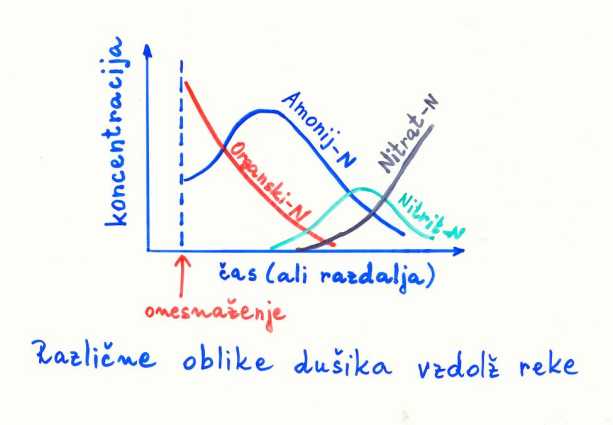 Površinske vode:  nevarnost za zdravje v odvisnosti od starosti onesnaženja Oksidacija v rekah avtotrofna konverzija amonija v nitrit in nitrat (nitrifikacija)  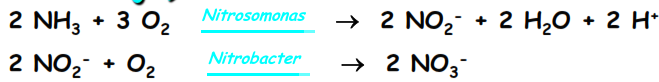 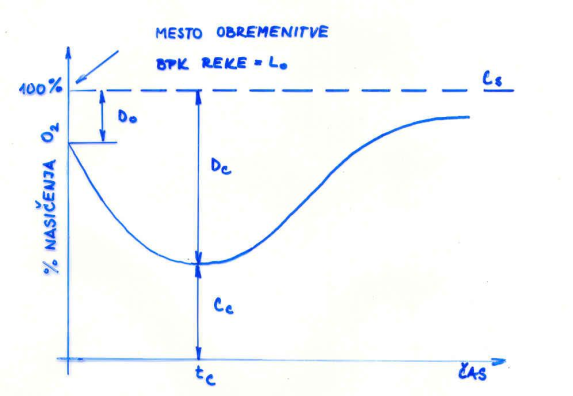 Kisikova krivulja vzdolž reke Hranilna vloga  delovanje organizmov v ČN   optimum  BPK5  : N : P = 100 : 5 : 1 evtrofikacija površinskih vod Spremembe vsebnosti nitrata med letom Kontrola delovanja čistilnih naprav 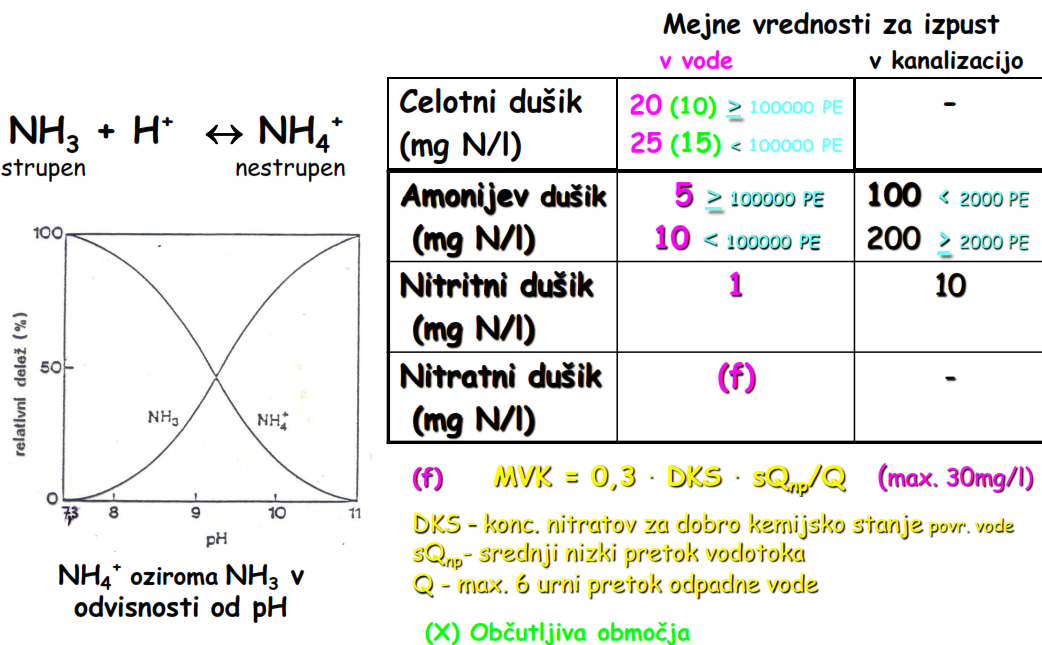 METODE DOLOČANJA Amonijev dušik    NH3, NH4+spektrofotometrično destilacija, titracija Nitritni dušik    NO2- spektrofotometrično  ionska kromatografija Nitratni dušik    NO3-spektrofotometrično ionska kromatografija Organski dušik Kjeldahl (razklop, destilacija, titracija) = org. dušik + amonij Organski dušik = Kjeldahl - amonij FOSFORPomembne fosforjeve spojineORTOFOSFATI:Trinatrijev fosfat Na3PO4Dinatrijev fosfat Na2HPO4Mononatrijev fosfat NaH2PO4Diamonijev fosfat (NH4)2HPO4POLIFOSFATI (dehidrirani fosfati):Natrijev heksametafosfat  Na3(PO3)6Natrijev tripolifosfat Na5P3O10Tetranatrijev pirofosfat  Na4P2O7HIDROLIZA: Na4P2O7 + H2O  2Na2HPO4Pomen podatkov o fosforju Hranilna vloga delovanje organizmov v čistilnih napravahevtrofikacija površinskih voda Kontrola delovanja čistilnih napravOkoljska dajatev za onesnaženje Preventiva korozije v ceveh, mehčanje vode za bojlerje  Hranilna vloga delovanje organizmov v ČN  optimum  BPK5  : N : P = 100 : 5 : 1 evtrofikacija površinskih vod 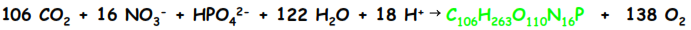 Kriteriji za določanje evtrofikacije voda 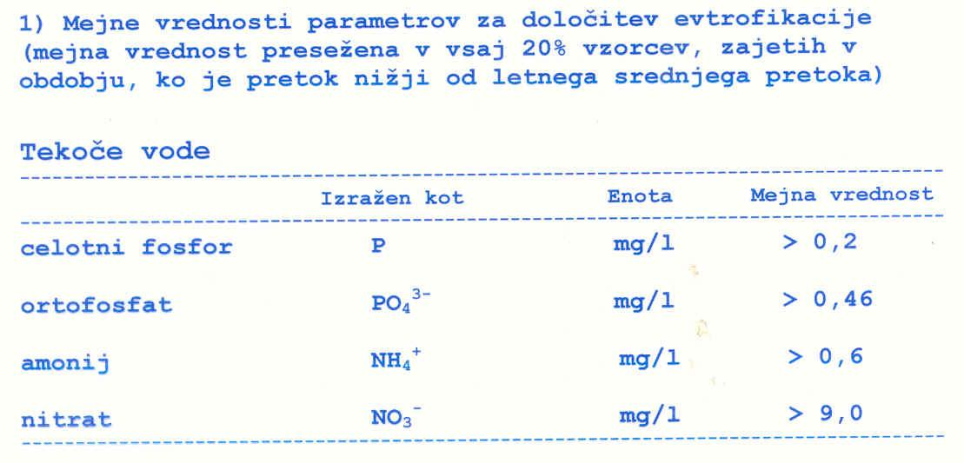 Kontrola delovanja čistilnih naprav Mejne vrednosti celotnega fosforja za izpust v vode: 2 mg/l                          1 mg/l (občutljivo območje)     kanalizacijo: METODE DOLOČANJA Ortofosfat   PO43-spektrofotometrično Polifosfat = celotni anorg. fosfat - ortofosfat hidroliza v  kislem mediju do ortofosfata Organski fosfor =  celotni fosfor – celotni anorg. fosfor razklop z oksidantom v kislem mediju do ortofosfata  ŽVEPLOPomen podatkov o žveplu Pitne vode                           MDK v pitni vodi: 250 mg SO42-(visoke vrednosti odvajalni učinek) Preskrba z vodo (prebivalci in industrija) tvorba kotlovca v bojlerjih in toplotnih izmenjalcih  Kanalizacija                       smrad in korozija Kanalizacija                       smrad in korozija  Posledica redukcije sulfata v vodikov sulfid v anaerobnih pogojih: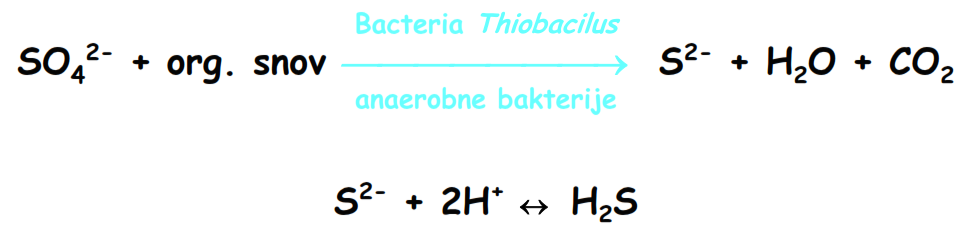 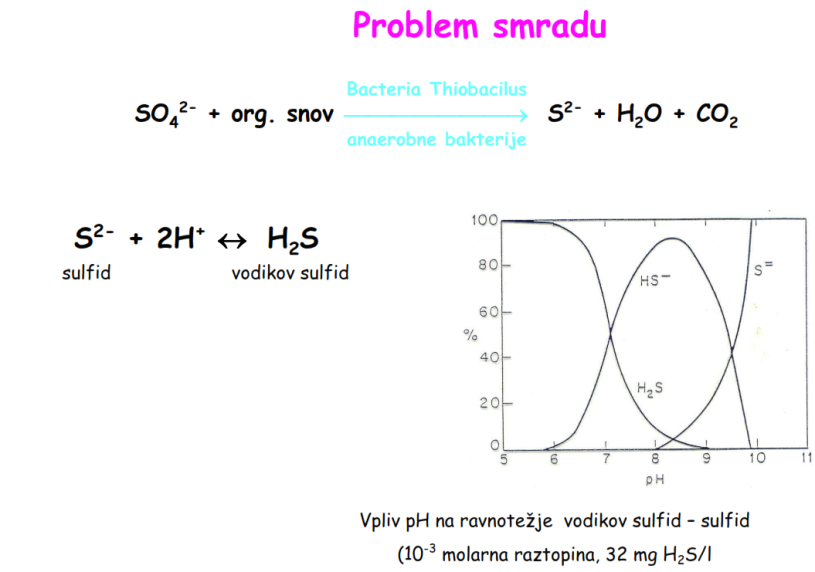 Korozija kanalov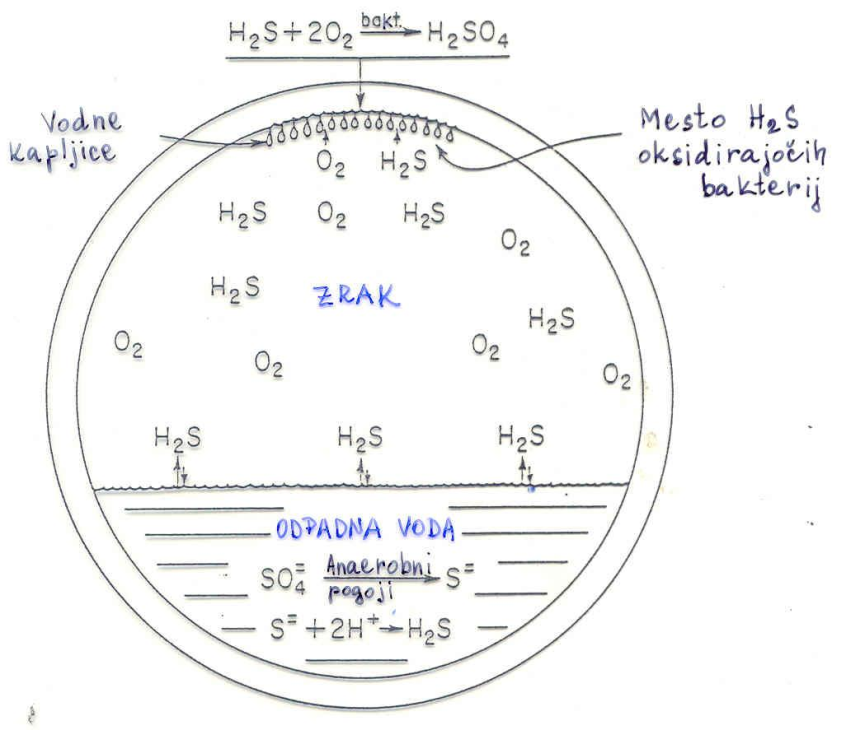 Tvorba vodikovega sulfida v kanalih in “kronska!” (stropna) korozija 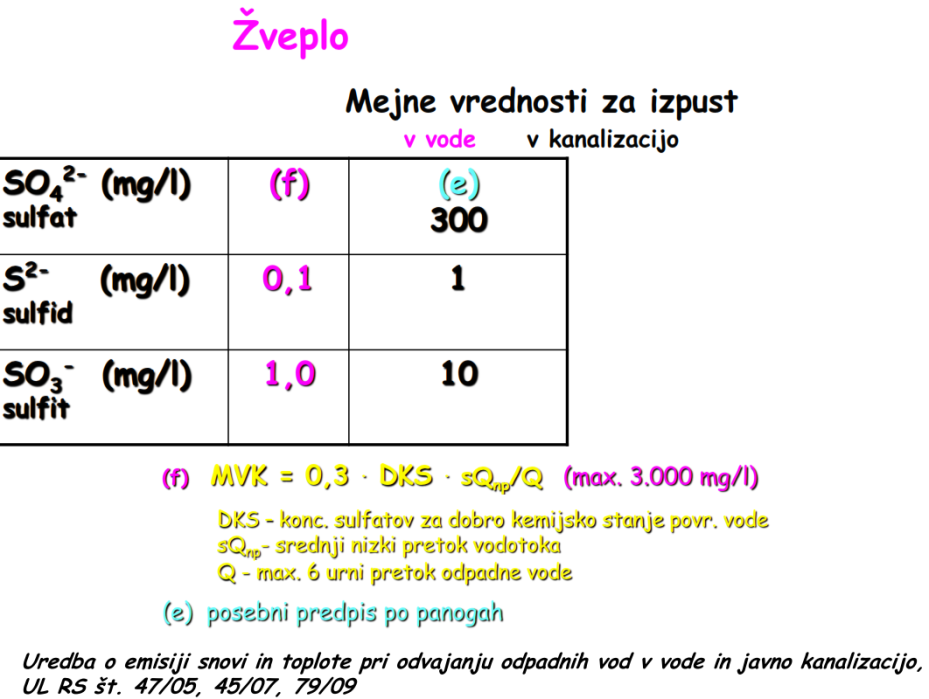 TRDNI ODPADKI KAJ JE ODPADEK ? Definicija Odpadek je vsaka snov, ki nam v danem trenutku več ne koristi in bi se je zato radi znebili. Nova definicija?Odpadek je vse tisto, česar danes š e ne znamo ali nismo pripravljeni izkoristiti. TIPI TRDNIH ODPADKOV • Odpadki iz gospodinjstev – komunalni odpadki• Nevarni odpadki – odpadki iz industrije • Kužni odpadki – odpadki iz bolnišnic Komunalni odpadki • Odpadki iz gospodinjstev, š ol in drugih ustanov,• Gradbeni inertni odpadki,• Ulični odpadki. Porast njihove količine v zadnjih 50. letih: 10 X spremenjen način življenja, novi izdelki,novi embalažni materiali (plastenke, pločevinke...) ZDA: 1972-2003 1000 milijard zavrženih plečevink 3048 x okrog zemlje 158 x do lune in nazaj Nevarni odpadki • Strupeni za ljudi, živali in rastline, • Korozivni, • Vnetljivi,• Eksplozivni,• Burno reagirajo v običajnih pogojih• Kancerogeni,• Teratogeni..... Nevarni gospodinjski odpadki: • baterije, • loš čila za čevlje, • barve, topila, razredčila,• zdravila,• embalaža teh produktov. Nevarni industrijski odpadki: • kovinsko-predelovalna, • kemijska, • fitofarmacevtska,• farmacevtska industrija,• proizvodna barvil,• rafinerije,• gumarska industrija. Kužni odpadki • Nastanejo med postopki diagnostike in zdravljenja ljudi ali živali. • Vsebujejo: rezila, črepinje, injekcije,anatomske odpadke (tkiva, kri, balto, urin...),kulture,povoji,zdravila,Radioaktivni,kemikalije (nevarni odpadki). • Nevarni za ljudi in okolje:širjenje bolezni. • Statistika: 25% odpadkov v bolnišnicah je kužnih. VRSTE ODPADKOV Slovenska zakonodaja Zakon o varstvu okolja(1996):5/2000 41/2004 43/2004 Komunalni odpadki: gospodinjstva, njim podobni Inertni odpadki: fizikalno, kemijsko, biološko se ne spremenijo, izlužki ne vplivajo na podzemne in površinske vode. Nevarni odpadki: vsi, ki niso nenevarni  Biorazgradljivi odpadki: aerobna, anaerobna razgradnja (hrana, vrt, papir...) Gradbeni odpadki: gradnja, ruš enje... ODLAGANJE ODPADKOV Slovenska zakonodaja Zakon o varstvu okolja(1996):5/2000 41/2004 43/2004  Odlagališče odpadkov - deponija:  Objekt/del objekta, kjer proizvajalec odlaga odpadke na mestu nastanka. Stalen objekt/del objekta, kjer se odpadki skladiščijo več kot 1 leto. Deponija ni: Objekt/del objekta za pripravo odpadkov za prevoz v predelavo, skladiš čenje ali uničenje. Objekt/del objekta za skladiščenje pred predelavo do 3 leta. Vrste odlagališ č odpadkov - deponij:  Za nevarne odpadke,• vrednosti v odpadkih • vrednost v izlužkihZa nenevarne odpadke,• vrednosti v odpadkih • vrednost v izlužkihZa inertne odpadke. • vrednosti v odpadkih • vrednost v izlužkih• gradbeni odpadki Odpadki, ki jih ne smemo odlagati:  Ne sodijo med prej navedene,Tekoče (razen recikla izcednih vod),Eksplozivne, vnetljive, oksidativne odpadke,Tlačne posode, Snovi, ki burno reagirajo z vodo, Infektivne odpadke (bolnice, živalski odpadki...),Laboratorijski odpadki raziskovalne in pedagoš ke dejavnosti z neznanim vplivom na okolje, človeka,Gume  Muljasti, pastozni in drobnozrnati odpadki, ki vplivajo na stabilnost odlagališ ča ali sistemu odvajanja izcednih vod. Redčenje ali mešanje odpadkov ni dovoljeno !!! Ocena odpadkov: da/ne na odlagališče Oznaka,Naziv,Opis,Lastnosti,Določeni parametri v odpadku in izlužkih v skladu z zakonodajo,Opis posledic odlaganja teh odpadkov (stabilnost deponije...), Potrebna predhodna obdelava in zakaj,Določitev nevarnih lastnosti odpadka. Zakon predpisuje: Kemijske analize odpadkov,Pogostost kemijskih analiz,Načine vzorčevanja odpadkov in priprave izlužkov,Naloge upravljalca deponija – mala tovarna.  Kje ne sme biti deponija: Vodovarstveno območje (pitna, termalna), Poplavno območje,Ogroženo območje zaradi gibanja zemeljskih mas (plazovi...),Razpokana kamninska podlaga, dobra vodna propustnost z nepoznanimi podzemnimi tokovi,Ozemlje z visoko podtalnico. Načrtovanje deponije: Stran od parkov, zdravilišč, rekracijskih površ in, kmetijskih površin in vododtokov, Ni v vidnem polju balkonov, hiš,600 m (300 m) stran od šol, zdravstvenih domov...,Vodopropustnost tal, Neovirano izcejanje izcednih vod  (zbiralniki). Urediti temelje, tesnenje,Prekrivanje , površ insko tesnenje,Lovljenje in sežig plinov (Zakaj ?), Onemogočen dostop ljudi in divjadi. Pomembno, da zakonodaja spodbuja: Sortiranje odpadkov,selekcioniranjeposebna obdelavaRecikliranje sekundarnih surovin,Kompostiranje. Poleg odlaganja tudi sežig.  Zaprtje deponije: Odlagališče primerno zakrito, urejeno tesnenje in površinsko odvajanje padavinskih vod in razplinjevanje, 10-letni nadzor Določiti upravljalca,Vzdrževanje in varovanje zaprtega odlagališča, Izvajanje trajnih in občasnih meritev, Redne preglede telesa deponije,Izdelati poročila o stanju in predpisanih meritvah vsako letoVelike spremembe: 7 dni za obvestitev pristojnega organa DEPONIJA ODPADKOV - Komunalnih Zgradba deponije• Na dnu trdna-neprepustna podlaga  • Kompozitna tkanina (trdnost, izcedne vode) • Zbiralni sistem za izcedne vode (perforirane cevi)• Zbiralni sistem za nastale pline• Zastirka, s katero zmanjšamo vtok deževnice Dnevno delo na deponiji:Polnjenje celice (zavzema predviden dnevni V odpadkov) Kompaktiranje (redukcija V)  Zastiranje celice s tanko plastjo zemlje ali drugega materiala):  smrad  veter  pobiranje smetiglodalci... Sestava odpadkov pred ločevanjem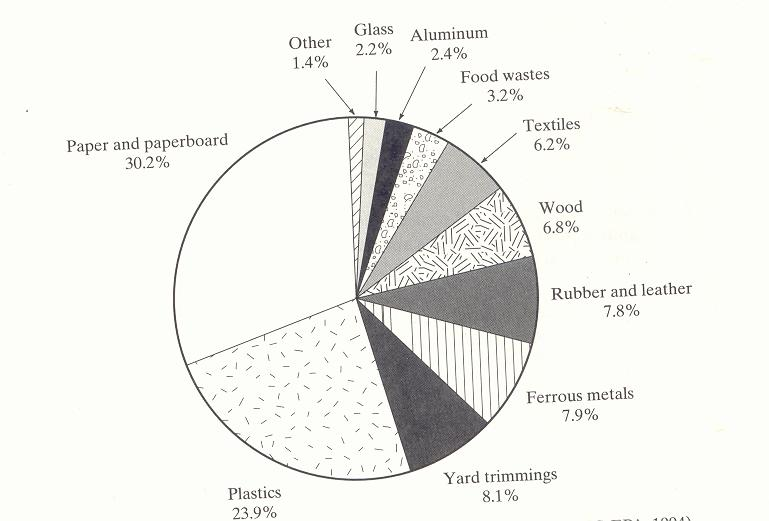 • Pomemben je volumen odpadkov, bolj kot masa. • Gostota: 325 – 700 kg/m3 • Reciklaža papirja in plastike zmanjš a volumen za 50%. • Voda zavzema do 10-20% vhodnega volumna. • Z razgradnjo se lahko razgradi 25-40% komunalnih odpadkov. STABILIZACIJA ODPADKOV Fizikalni – kemijski – biološ ki procesi: Fizikalna razgradnja: zlomi in premiki komponent,difundiranje vode,dispergiranje vode,izpiranje snovi. Kemijska razgradnja:  hidroliza,raztapljanje,obarjanje, sorpcija/desorpcija, kompleksiranje,ionska izmenjava •Večja gibljivost komponent•Večja homogenost deponije Biološka razgradnja: aerobni pogoji, anaerobni pogojianoksični pogoji. • Sproš čanje snovi• Nastanek intermediatov FAZE STABILIZACIJE ODPADKOV 5 fazFaze trajajo različno dolgo, odvisno od vrste odpadkov in vlage, Niso homogene po celem telesu deponije, Kontrolo je potrebno prilagoditi procesom v deponiji. 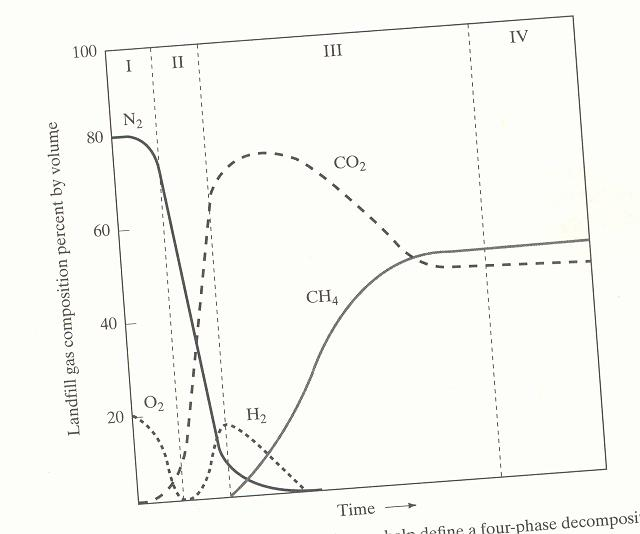 Prva faza –nekaj dni:  aerobna, možna difuzija kisika CO2, voda, amonij Druga faza:anaerobna faza – kisla fazapojavijo se fermetativne in acetogene bakterije,hidroliza in fermentacija kompleksnih organskih spojin v hlapne maščobne kisline, vodik in CO2,pH pade na 5,5-6,5,nižji redoks potencial,manj sulfata. Tretja faza: anaerobna faza – začetna metanogena fazanastale produkte pretvori v ocetno kislino, vodik in CO2,Pojavi se metan, koncentarciji vodika in CO2 upadata,pH se dvigne na 7-8, zmanjša se topnost težkih kovin, ki se kasneje lahko izločijo kot sulfidi.  Četrta faza – nekaj mesecev do nekaj let: anaerobna – metanska faza konstantna produkcija CH4: 50-65%,zmanjša se koncentracija maščobnih kislin in vodika,organske kisline se pretvarjajo v CH4 preko vmesnih stopenj,je več možnih reakcij: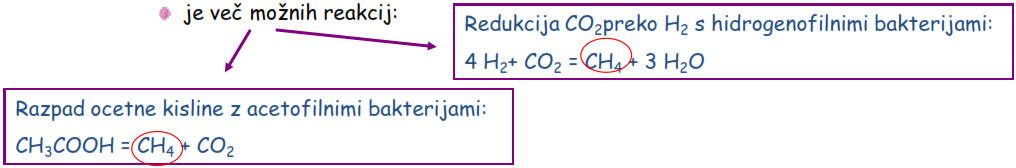 vsi nastali intermediati se takoj pretvorijo naprej v metan.Peta faza:  le še težko razgradljive organske snovi,delež metana pade, v plinu se pojavlja dušik, ki difunira iz atmosfere,v zgornjih plasteh depoije imamo lahko spet aerobno fazo.  SESTAVA IZCEDNIH VOD  Sestava je odvisna od procesov, ki v deponiji potekajo.Pomembne so koncentracije organskih snovi, ki se spreminjajo glede na fazo.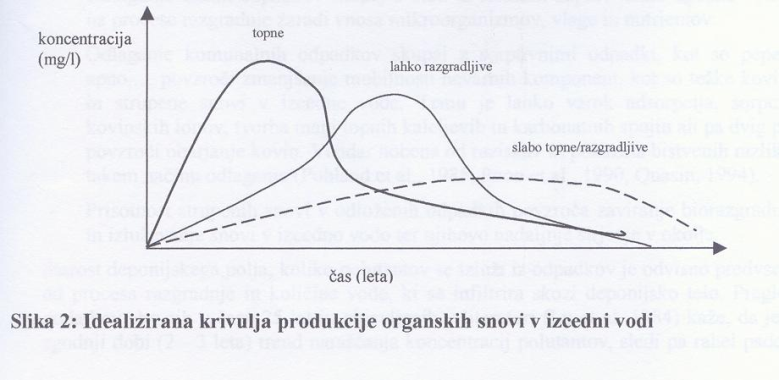 Za kislo fazo (mlade deponije) je značilno: lahko razgradljive snovi: BPK5/KPK je več kot 0,4, visoka koncentracija organskih kislin,nizek pH,dobra topnost nekaterih anorganskih snovi: kovine, sulfatm kalcij....Za izcedne vode stare deponije pa je značilno: pH se poviša na 7-8,Poveča se količina slabo ali pa nerazgradljivoh snovi: BPK5/KPK je lahko manj kot 0,1, razgrajujejo se tudi aromatske spojine, Dušik se pretvarja iz organsko vezane oblike v amonij, koncentracija obeh pa se s časom zmanjšuje.S staranjem se povečuje količina visokomolekularnih snovi.Nihanja s staranjem : Nihanja zaradi sezonskih procesov Dejavniki, ki vplivajo na sestavo izcednih vodSestava odpadkov: hitrost procesov v deponiji,gospodinjstva: organski odpadki,industrija: težke kovine, manj razgradljivo, strupene snovi. Temperatura deponijskega telesa: rast MO,hitrost biokemijskih reakcij,opnost soli narašča z rastočo temperaturo.Arrheniusov zakon: k = A exp(-Ea/RT)  Debelina odloženega sloja: voda dlje časa potuje,Več se izluži.Način odlaganja odpadkov: Zmleti odpadki: več izluževanja, več  razgradnje, ker je večja aktivna površina. Trdni odpadki +blato: več vlage, več razgradnje.  Komunalni odpadki + sorptivni (pepel, apno): zmanjša mobilnost nevarnih komponent (adsorpcija, sorpcija...). Starost deponijskega polja:2 – 3 leta: koncentracija polutantov naraš ča,Koncentracija anorganskih komponent pada počasneje (izpiranje) kot koncentracija organskih (razgradnja, izpiranje), Vlaga v deponijskem telesu: delovanje MO,izmenjava substatov,Na režim vlage v telesu deponije vpliva: način polnjenja deponije, način odlaganja odpadkov in klimatske razmere. Malo vlage: zmanjša mobilnost komponent, slabš e delovanje MO. Veliko vlage:   nestabilnost deponije,  hitro ozpiranje topnih snovi,  izpiranje MO. ČIŠČENJE IZCEDNIH VOD Problem deponijskih izcednih vod: spremenljiva sestava, spremenljiva količina. Biološko čiščenje:   razprševanje na odpadke, samočiščenje, z dispergirano biomaso, z anaerobnimi postopki v dispergiranem sloju... Kemijski postopki: obarjanje kovinskih soli ali hidroksidov,flokulacija s polielektroliti, oksidacija (Fenton, WAO, UV/Fenton)... Fizikalni postopki:  adsorpcija na AO, sintetičnem adsorbentu, ionska izmenjava, membranski postopki (reverzna osmoza, ultrafiltracija...)   sedimentacija.... Običajna rešitev: kombinacija DEPONIJSKI PLIN Sestava deponijskega plina: 53 % metana47% CO2  sledovi N2, O2hlapi organskih snovi (benzen toluen, halogenirane organske snovi...), ki lahko reagirajo do dioksinov in furanov (strupeni). Temu se izognemo s sežigom pri visoki T. proizvaja se 30 let po deponiranju, 80% v prvih 15 letih. Metan - slabši sežig in večje emisije kot naravni plin KOMPOSTIRANJE ODPADKOV Z ločevanjem odpadkov lahko kompostiramo doma:   Domače kompostiranje: zmanjšamo stroš ke zbiranja odpadkov.Kompostiranje v zbiralnici: zmanjšamo volumen zbranih odpadkov, kontrola plinskih emisij... Kompostiranje: aerobna razgradnja organskih odpadkov v kontroliranih pogojih, tako da dobimo uporaben produkt: kompost. Kontrolirani pogoji: • krajši čas,• manj prostora,• manj smradu... Kompost: • veliko organskih snovi,• premalo nutrientov (N, P K), zato moramo dodati še gnojila. Kompostiramo v kupih: 2 m (v) x 3-4 m (š ) x 10 m (d).  Kompostiranje v reaktorjih: mešanje, zračenje.Kombinirano kompostiranje: prva faza: reaktor, druga faza: kup. Organizmi kompostiranja: bakterije, glive, makroorganizmi (nematodi, glistice, črvi...). Pomen višjih organizmov ? Razbijejo večje koščke, da jih MO lahko napadejo.Bistveno za kompostiranje:temperatura,  vlaga, pH, vsebnost nutrientov, kisik.Temperatura:• začetna faza: mezofilni organizmi (bakterije, glive): 25 – 45 st. C. • eksotermna reakcija, T se dviga. • nad 45 st. C prevladajo termofilni organizmi: 45 – 70 st. C.• T nato raste, dokler je dovolj E in nutrientov za termofile.• Patogeni: 72 h nad 55 st. C.• Ko nutrientov zmanjka, termofili odmrejo, prevladajo spet mezofilni organizmi, ki do konca pretvorijo nastale medprodukte v stabilne končne produkte.  SEŽIG ODPADKOV Količina sežganih odpadkov se zmanjšuje: ZDA: 1960 – 30 %                   1980 – 10 %                   1990 – 16 % (boljš a tehnologija sežiganja, manj deponiranja)  Japonska: 2000 – 60 %Francija, VB: 2000 – 30/40 % Prednosti sežiga: zmanjšanje volumna,takojšnje uničenje odpadkov, manj prostora (cena),uničenje nevarnih odpadkov,energijsko ugoden proces. Slabosti sežiga: slab sežig, nastanek dioksinov,Slabše kot recikliranje. MANJ ODPADKOV?  R – R – RReduce (zmanjš aj):• količino porabljenih surovin, • energijsko zahtevnost procesov, • njihov š kodljiv vpliv na okolje, ljudi, • količino odpadkov. Reuse (ponovno uporabi): • manj potroš i, • bolj kvalitetni produkti,• količino odpadkov. Recycle (recikliraj):• zberi,• predelaj,• izkoristi energijo. zero waste management Proizvajalci:• izbira materialov,• izbira tehnologij. manj surovin, manj odpadka, manjša poraba energije,manjše emisije,boljši produkti. Potrošniki:• Ali to res rabim ?• Je izdelek okolju prijazen ?• Ali moram izdelek res zamenjati ? • Kam gre embalaža ? • Kam gre po uporabi izdelek ? ZMANJŠAJ KOLIČINO ! Trajni produkti:Izberemo tiste z daljš o življenjsko dobo.Popravljamo izdelke.Moda ? Nove tehnične izboljš ave ? Trajni materiali:Tudi če izdelek ni več uporabe, so notri materiali, ki so š e uporabni, se jih da reciklirati.Izbira materialov: cena surovin, način priprave, pridobivanja, kako obremeni okolje,razni kompoziti nadomeš čajo kovine (baterije, kabli...)Izberemo manj strupene, kancerogene... Zmanjš anje količine surovin:RECIKLIRAJ ! Definicija: Zberemo snovi in jih porabimo kot surovino za nove produkte.Proces recikliranja: zberemo materiale, jih ločimo, sortiramo, predelamo,prodamo naprej. Dva tipa recikliranja: pred uporabo: ostanki pri izdelavi izdelka, š e preden nastane izdelek, po uporabi: ko izdelek pristane med odpadki, a je njegov del primeren za predelavo.  Delež recikliranja naraš ča v zadnjih 20 letih RECIKLIRANJE PAPIRJA   Za: časopise,karton,izolacija. Učinkovitost recikliranja papirja (EU, 2004): škatle: 56 %časopisi: 46 %pisarniš ki papir: 37 % tiskani reklamni papir: 20 % revije: 18 %Postopki les/star papir primerljivi (barvila, plastificiranje). Postopek ne gre v neskončnost, ker se vlakna poškodujejo, zato mora iti na deponijo ali v sežig. 1 tona starega papirja = 17 dreves                                      1 drevo absorbira 125 kg CO2 letno1 tona starega papirja sprosti pri sežigu 850 kg CO2RECIKLIRANJE PLASTIKE  Trenutno stanje: Na deponijah 9,3 % celotne mase predstavlja plastika. Ker je običajno bolj voluminozna, zavzame več prostora. Le 3,5 % jo dejansko recikliramo (EU, 2003). Plastika = polimeri z različnimi lastnostmi in namenom. Možnost recikliranja: PETE (polietilen tereftalat) – plastenke za pijačo: 26 %HDPE (polietilen visoke gostote) – voda, detergenti, motorna olja: 6 % PVC (polivinil klorid) – olja za kuho, kreditne kartice, folije: 0 % LDPE (polietilen nizke gostote) – nakupovalne vrečke: 0,1 %PP (polipropilen) – slamice, margarina: 6 % Pomembno za recikliranje: barva, tisk,absorbcija snovi, s katerimi so v stiku Uporaba reciklirane plastike: PET steklenice: vlakna za oblačila, surfe, borde, tudi za nove plastenke, kjer dajo plast iz reciklirane plastike med dve plasti iz nove plastike. HDPE, LDPE: plastenke za čistila, kante za odpadke, drenažne cevi. PVC: lahko uniči celo š aržo plastike za recikliranje. Vsebuje Cl atome, ki tvorijo pri segrevanju/sežigu HCl (strupen). 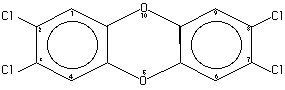 PVC: potrebujemo dioksin: • kancerogen,• strupen,• hormonski motilec,• stabilen,• akumulira v materinem mleku...  RECIKLIRANJE STEKLA  • Edini material, ki se ga res manj pojavlja v odpadkih zadnjih 20 let.• Reciklira se večinoma samo steklenice, ne pa ostalega stekla (š ipe, keramika, porcelan...):pivovske steklenice in steklenice za sok: 29 % (ZDA, 1998) kozarci za hrano: 19 % steklenice za žganje in vino: 24 %• Ločujemo po barvi (belo, zeleno, rjavo), ki je posledica dodanih permanentnih barvil. RECIKLIRANJE ALUMINIJA  • Najbolj učinkovito se reciklira.• Zakaj ?  1 tona aluminija = 10 x dražje kot 1 tona PET:•               1 tona aluminija = 20 x učinkovitejš e zbiranje kot 1 tona stekla, papirja• Ko predelujemo recikliran aluminij, rabimo le 2-3 % energije, ki bi jo rabili za proizvodnjo iz boksita. pločevinke za pivo in brezalkoholne pijače: 63 % (ZDA, 1998)folije in pokrovčki: 1 %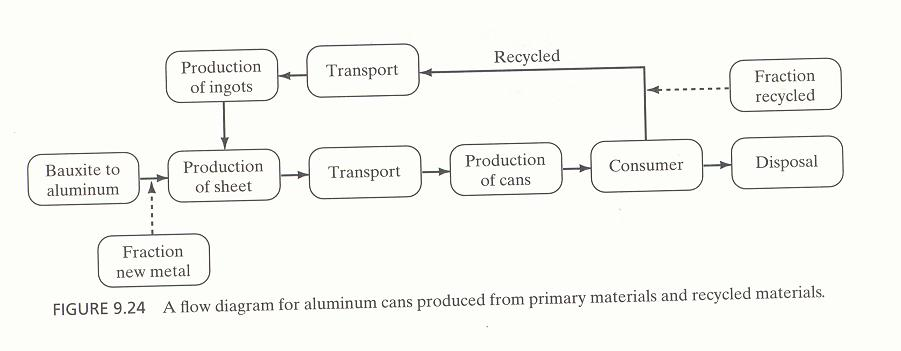 